Olga Górnicka(konsultacja: Alicja Cholewa-Zawadzka)Rozkład materiału z tematami lekcji(opracowany zgodnie z nową podstawą programową 
kształcenia w zawodach szkolnictwa branżowego 
obowiązującą od 2019 r.) Język angielski zawodowy – Branża transportu lotniczego (TLO)CAREER PATHS: CIVIL AVIATIONBook 3Poziom B1 wg CEF (ESOKJ)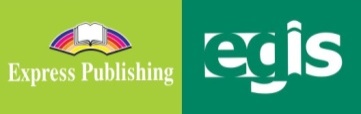 2020WSTĘP Civil Aviation to publikacja należąca do serii Career Paths. Podręczniki z tej serii polecane są dla uczniów techników lub innych szkół zawodowych o odpowiednim profilu oraz tych, którzy chcą rozwijać swoje umiejętności językowe w zakresie języka angielskiego zawodowego (vocational English). Autorzy serii założyli, że przystępujący do poznawania języka zawodowego znają już podstawy gramatyki języka angielskiego, a słownictwo ogólne mają opanowane na tyle, że potrafią się komunikować przynajmniej na podstawowym poziomie, wykorzystując właściwe funkcje językowe.Podręcznik podzielony został na trzy części: Book 1, Book 2 i Book 3, z których każda zawiera 15 rozdziałów. Poszczególne części odpowiadają kolejno poziomowi A1, A2 i B1 w Europejskim Systemie Opisu Kształcenia Językowego (Common European Framework of Reference for Languages).Prezentowany rozkład materiału (RM) podzielono w następujący sposób: znajomość środków językowych,rozumienie wypowiedzi & przetwarzanie wypowiedzi,tworzenie wypowiedzi i reagowanie na wypowiedzi, materiał ćwiczeniowy.Materiał zawarty w podręczniku w części Book 3 może być zrealizowany w trakcie ok. 30 godzin lekcyjnych (plus powtórki materiału i testy). W rozkładzie materiału (RM) zamieszczono informacje dotyczące każdej lekcji zawartej w podręczniku w odniesieniu do materiału tematyczno-leksykalnego (znajomość środków językowych) oraz ćwiczonych umiejętności językowych (rozumienie i przetwarzanie wypowiedzi oraz tworzenie wypowiedzi i reagowanie na nie). Na realizację każdego rozdziału (Unit) przeznaczono 2 godziny lekcyjne:pierwsza – wprowadzenie nowego słownictwa i praca z tekstem, co stanowi przygotowanie do kolejnej lekcji, podczas której uczeń będzie w sposób czynny korzystał z nowo poznanych słów i zwrotów; druga – rozwijanie umiejętności rozumienia ze słuchu oraz sprawności produktywnych, czyli mówienia i pisania, w tym odtwarzanie przez uczniów wysłuchanego dialogu, a następnie wielokrotne powtarzanie własnych wersji tego dialogu ze zmianą ról i wprowadzaniem nowych informacji szczegółowych. Mówienie często sprawia uczniom, zwłaszcza mniej zaawansowanym językowo, największe problemy. Z tego względu proponuje się, by na ćwiczenie tej sprawności językowej przeznaczyć możliwie dużo czasu. Samodzielne odegranie zadanej roli w języku angielskim zapewni uczniom nie tylko poczucie sukcesu i zadowolenia z siebie, ale będzie również motywacją do dalszej pracy. Rozwijanie umiejętności pisania to ostatni element każdego rozdziału, który nauczyciel może wykorzystać jako pracę domową. Po zrealizowaniu materiału w rozdziale uczeń jest przygotowany do wykonania zadania samodzielnie, zna potrzebne słownictwo i poznał wzór danej formy wypowiedzi pisemnej.Wiadomo, że w nauce, zwłaszcza języka obcego, bardzo ważne jest powtarzanie i utrwalanie nowopoznanego materiału. Stąd, po każdych trzech rozdziałach proponuje się jego powtórkę w dowolnej formie (np. ponowne odegranie ról, gry językowe wykorzystujące słownictwo zawodowe itp.) lub sprawdzian pokazujący stopień opanowania zrealizowanego materiału. W RM zaproponowano również poświęcenie jednej godziny dydaktycznej na lekcję organizacyjną. Dodatkowo w RM nauczyciel znajdzie propozycje tematów lekcji. Przedstawiony poniżej szczegółowy RM do podręcznika Civil Aviation – Book 3 jest propozycją i może być modyfikowany lub stanowić punkt wyjścia do konstruowania indywidualnych rozkładów materiału dostosowanych do konkretnych warunków i możliwości edukacyjnych uczniów. W RM zamieszczono również informacje dotyczące realizacji wymagań nowej podstawy programowej w zakresie języka obcego zawodowego (JOZ) (np. 1.1, 2a.1, 3b.1, 4a.3 itd., gdzie oznaczenie przed kropką odnosi się do efektów kształcenia, a oznaczenie po kropce – do kryteriów ich weryfikacji). Zabieg taki powoduje, że proponowany RM jest szczególnie pomocny dla nauczyciela w jego pracy dydaktycznej. Materiał dodatkowy (wyszczególniony w tabeli innym kolorem tła) to przede wszystkim Glossary (słowniczek) znajdujący się w podręczniku (po każdych 15 rozdziałach) oraz komponent cyfrowy, tzw. digibook, zawierający m.in. filmy dokumentalne. Kurs składa się z:podręcznika (Student’s Book), kompletu dwóch płyt CD do użytku w klasie (Class Audio CDs), które zawierają nagrania wszystkich dialogów prezentowanych w podręczniku,książki nauczyciela (Teacher’s Guide) ze szczegółowymi scenariuszami lekcji, zapisami nagrań oraz kluczem odpowiedzi do wszystkich zadań znajdujących się w podręczniku.Civil Aviation to podręcznik, który zapewni korzystającym z niego nie tylko doskonalenie znajomości języka angielskiego, ale także poszerzenie wiedzy w interesującym ich obszarze zawodowym. Rozkład materiału – seria CAREER PATHS: CIVIL AVIATIONBOOK 3STRONAZNAJOMOŚĆ ŚRODKÓW JĘZYKOWYCHZNAJOMOŚĆ ŚRODKÓW JĘZYKOWYCHROZUMIENIE WYPOWIEDZI& PRZETWARZANIE WYPOWIEDZITWORZENIE WYPOWIEDZI& REAGOWANIE NA WYPOWIEDZIMATERIAŁ DODATKO-WY**MATERIAŁ DODATKO-WY**DATA*ZNAJOMOŚĆ ŚRODKÓW JĘZYKOWYCHZNAJOMOŚĆ ŚRODKÓW JĘZYKOWYCHROZUMIENIE WYPOWIEDZI& PRZETWARZANIE WYPOWIEDZITWORZENIE WYPOWIEDZI& REAGOWANIE NA WYPOWIEDZIMATERIAŁ DODATKO-WY**MATERIAŁ DODATKO-WY**LEKCJA  1…………Temat lekcji: 1. Lekcja organizacyjna. Temat lekcji: 1. Lekcja organizacyjna. Temat lekcji: 1. Lekcja organizacyjna. Temat lekcji: 1. Lekcja organizacyjna. Temat lekcji: 1. Lekcja organizacyjna. Temat lekcji: 1. Lekcja organizacyjna. UNIT 1 – AerodynamicsUNIT 1 – AerodynamicsUNIT 1 – AerodynamicsUNIT 1 – AerodynamicsUNIT 1 – AerodynamicsUNIT 1 – AerodynamicsLEKCJE  2–3str. 4–5Leksyka i tematyka: słownictwo związane z aerodynamiką: aerodynamics, forces, Bernoulli’s Theory, Newton’s laws of motion, Heavier-than-air, overcome gravity, drag, thrust, lift, airfoils, pressure, angle-of-attack, air stream, aircraft wingrzeczowniki: scientists, foundation, influences, gravity, components, advantage, features, differences, overviewczasowniki: understand, continue, impact, hinder, pull back, move forward, combat, counteract, offset, utilize, take advantage of, reduce, increase, impactprzymiotniki: negative, natural, special, brief, upcomingprzysłówki: positively, negatively, specially, thoroughly zwroty, np. Would you mind reviewing … ? I get confused when … . Think about … . 1.1, 6a.1, 6a.4, 6a.5Czytanie, słuchanie i mówienie: Aerodynamic Basics (fragment z podręcznika) – odpowiedzi na pytania (wybór wielokrotny); dobieranie definicji do podanych wyrazów/wyrażeń; zastępowanie wyróżnionych fragmentów zdań wyrazami/wyrażeniami o podobnym znaczeniu (uzupełnianie brakujących liter); odpowiedź na pytanie otwarte Słuchanie, czytanie i pisanie:rozmowa między dwojgiem studentów lotnictwa dot. powtórki materiału do egzaminu z aerodynamiki – zadanie typu P/F; uzupełnianie luk w dialogu 2a.1, 2a.2, 2b.1, 2b.2, 5.3, 6c.3, 6d.5, 6d.6Czytanie, słuchanie i mówienie: Aerodynamic Basics (fragment z podręcznika) – odpowiedzi na pytania (wybór wielokrotny); dobieranie definicji do podanych wyrazów/wyrażeń; zastępowanie wyróżnionych fragmentów zdań wyrazami/wyrażeniami o podobnym znaczeniu (uzupełnianie brakujących liter); odpowiedź na pytanie otwarte Słuchanie, czytanie i pisanie:rozmowa między dwojgiem studentów lotnictwa dot. powtórki materiału do egzaminu z aerodynamiki – zadanie typu P/F; uzupełnianie luk w dialogu 2a.1, 2a.2, 2b.1, 2b.2, 5.3, 6c.3, 6d.5, 6d.6Mówienie: opisywanie ilustracji + określanie ich związku z aerodynamikąodpowiedzi na pytania: jaka siła działa na samolot oraz jaka siła jest potrzebna, by samolot się wzniósł w powietrze(w parach) dialog sterowany nt. powtórki materiału do egzaminu z aerodynamiki (odgrywanie ról dwojga studentów, na podstawie dialogu w ćw. 7) (w parach) odgrywanie własnych dialogów, w których studenci powtarzają materiał do testu, rozmawiają o ciągu i sile nośnej oraz o pokonaniu grawitacji czy oporu aerodynamicznego (ćw. 8)Pisanie: wyjaśnienie (an explanation) podstawowych sił aerodynamiki, zawierające: siły o negatywnym wpływie na samolot i sposób ich pokonania w celu osiągnięcia lotu (na podstawie tekstu i ćw. 8) 3a.1, 3a.2, 3a.3, 3a.4, 3a.5, 3b.1, 3b.4, 3b.5, 4a.1, 4a.2, 4a.3, 4a.7, 4a.8, 4b.2, 4b.8, 5.1, 5.3, 6b.2, 6d.5, 6d.6SB Book 3, Glossary – str. 34–39DigiBook – Unit 1LEKCJE  2–3str. 4–5Leksyka i tematyka: słownictwo związane z aerodynamiką: aerodynamics, forces, Bernoulli’s Theory, Newton’s laws of motion, Heavier-than-air, overcome gravity, drag, thrust, lift, airfoils, pressure, angle-of-attack, air stream, aircraft wingrzeczowniki: scientists, foundation, influences, gravity, components, advantage, features, differences, overviewczasowniki: understand, continue, impact, hinder, pull back, move forward, combat, counteract, offset, utilize, take advantage of, reduce, increase, impactprzymiotniki: negative, natural, special, brief, upcomingprzysłówki: positively, negatively, specially, thoroughly zwroty, np. Would you mind reviewing … ? I get confused when … . Think about … . 1.1, 6a.1, 6a.4, 6a.5Czytanie, słuchanie i mówienie: Aerodynamic Basics (fragment z podręcznika) – odpowiedzi na pytania (wybór wielokrotny); dobieranie definicji do podanych wyrazów/wyrażeń; zastępowanie wyróżnionych fragmentów zdań wyrazami/wyrażeniami o podobnym znaczeniu (uzupełnianie brakujących liter); odpowiedź na pytanie otwarte Słuchanie, czytanie i pisanie:rozmowa między dwojgiem studentów lotnictwa dot. powtórki materiału do egzaminu z aerodynamiki – zadanie typu P/F; uzupełnianie luk w dialogu 2a.1, 2a.2, 2b.1, 2b.2, 5.3, 6c.3, 6d.5, 6d.6Czytanie, słuchanie i mówienie: Aerodynamic Basics (fragment z podręcznika) – odpowiedzi na pytania (wybór wielokrotny); dobieranie definicji do podanych wyrazów/wyrażeń; zastępowanie wyróżnionych fragmentów zdań wyrazami/wyrażeniami o podobnym znaczeniu (uzupełnianie brakujących liter); odpowiedź na pytanie otwarte Słuchanie, czytanie i pisanie:rozmowa między dwojgiem studentów lotnictwa dot. powtórki materiału do egzaminu z aerodynamiki – zadanie typu P/F; uzupełnianie luk w dialogu 2a.1, 2a.2, 2b.1, 2b.2, 5.3, 6c.3, 6d.5, 6d.6Mówienie: opisywanie ilustracji + określanie ich związku z aerodynamikąodpowiedzi na pytania: jaka siła działa na samolot oraz jaka siła jest potrzebna, by samolot się wzniósł w powietrze(w parach) dialog sterowany nt. powtórki materiału do egzaminu z aerodynamiki (odgrywanie ról dwojga studentów, na podstawie dialogu w ćw. 7) (w parach) odgrywanie własnych dialogów, w których studenci powtarzają materiał do testu, rozmawiają o ciągu i sile nośnej oraz o pokonaniu grawitacji czy oporu aerodynamicznego (ćw. 8)Pisanie: wyjaśnienie (an explanation) podstawowych sił aerodynamiki, zawierające: siły o negatywnym wpływie na samolot i sposób ich pokonania w celu osiągnięcia lotu (na podstawie tekstu i ćw. 8) 3a.1, 3a.2, 3a.3, 3a.4, 3a.5, 3b.1, 3b.4, 3b.5, 4a.1, 4a.2, 4a.3, 4a.7, 4a.8, 4b.2, 4b.8, 5.1, 5.3, 6b.2, 6d.5, 6d.6LEKCJE  2–3……………………Leksyka i tematyka: słownictwo związane z aerodynamiką: aerodynamics, forces, Bernoulli’s Theory, Newton’s laws of motion, Heavier-than-air, overcome gravity, drag, thrust, lift, airfoils, pressure, angle-of-attack, air stream, aircraft wingrzeczowniki: scientists, foundation, influences, gravity, components, advantage, features, differences, overviewczasowniki: understand, continue, impact, hinder, pull back, move forward, combat, counteract, offset, utilize, take advantage of, reduce, increase, impactprzymiotniki: negative, natural, special, brief, upcomingprzysłówki: positively, negatively, specially, thoroughly zwroty, np. Would you mind reviewing … ? I get confused when … . Think about … . 1.1, 6a.1, 6a.4, 6a.5Czytanie, słuchanie i mówienie: Aerodynamic Basics (fragment z podręcznika) – odpowiedzi na pytania (wybór wielokrotny); dobieranie definicji do podanych wyrazów/wyrażeń; zastępowanie wyróżnionych fragmentów zdań wyrazami/wyrażeniami o podobnym znaczeniu (uzupełnianie brakujących liter); odpowiedź na pytanie otwarte Słuchanie, czytanie i pisanie:rozmowa między dwojgiem studentów lotnictwa dot. powtórki materiału do egzaminu z aerodynamiki – zadanie typu P/F; uzupełnianie luk w dialogu 2a.1, 2a.2, 2b.1, 2b.2, 5.3, 6c.3, 6d.5, 6d.6Czytanie, słuchanie i mówienie: Aerodynamic Basics (fragment z podręcznika) – odpowiedzi na pytania (wybór wielokrotny); dobieranie definicji do podanych wyrazów/wyrażeń; zastępowanie wyróżnionych fragmentów zdań wyrazami/wyrażeniami o podobnym znaczeniu (uzupełnianie brakujących liter); odpowiedź na pytanie otwarte Słuchanie, czytanie i pisanie:rozmowa między dwojgiem studentów lotnictwa dot. powtórki materiału do egzaminu z aerodynamiki – zadanie typu P/F; uzupełnianie luk w dialogu 2a.1, 2a.2, 2b.1, 2b.2, 5.3, 6c.3, 6d.5, 6d.6Mówienie: opisywanie ilustracji + określanie ich związku z aerodynamikąodpowiedzi na pytania: jaka siła działa na samolot oraz jaka siła jest potrzebna, by samolot się wzniósł w powietrze(w parach) dialog sterowany nt. powtórki materiału do egzaminu z aerodynamiki (odgrywanie ról dwojga studentów, na podstawie dialogu w ćw. 7) (w parach) odgrywanie własnych dialogów, w których studenci powtarzają materiał do testu, rozmawiają o ciągu i sile nośnej oraz o pokonaniu grawitacji czy oporu aerodynamicznego (ćw. 8)Pisanie: wyjaśnienie (an explanation) podstawowych sił aerodynamiki, zawierające: siły o negatywnym wpływie na samolot i sposób ich pokonania w celu osiągnięcia lotu (na podstawie tekstu i ćw. 8) 3a.1, 3a.2, 3a.3, 3a.4, 3a.5, 3b.1, 3b.4, 3b.5, 4a.1, 4a.2, 4a.3, 4a.7, 4a.8, 4b.2, 4b.8, 5.1, 5.3, 6b.2, 6d.5, 6d.6LEKCJE  2–3……………………Tematy lekcji: 1. Aerodynamic Basics – słownictwo, praca z tekstem.                          2. What are you reviewing? – ćwiczenia w słuchaniu i mówieniu. Pisanie – wyjaśnienie (an explanation) podstawowych sił aerodynamicznych.Tematy lekcji: 1. Aerodynamic Basics – słownictwo, praca z tekstem.                          2. What are you reviewing? – ćwiczenia w słuchaniu i mówieniu. Pisanie – wyjaśnienie (an explanation) podstawowych sił aerodynamicznych.Tematy lekcji: 1. Aerodynamic Basics – słownictwo, praca z tekstem.                          2. What are you reviewing? – ćwiczenia w słuchaniu i mówieniu. Pisanie – wyjaśnienie (an explanation) podstawowych sił aerodynamicznych.Tematy lekcji: 1. Aerodynamic Basics – słownictwo, praca z tekstem.                          2. What are you reviewing? – ćwiczenia w słuchaniu i mówieniu. Pisanie – wyjaśnienie (an explanation) podstawowych sił aerodynamicznych.Tematy lekcji: 1. Aerodynamic Basics – słownictwo, praca z tekstem.                          2. What are you reviewing? – ćwiczenia w słuchaniu i mówieniu. Pisanie – wyjaśnienie (an explanation) podstawowych sił aerodynamicznych.STRONAZNAJOMOŚĆ ŚRODKÓW JĘZYKOWYCHROZUMIENIE WYPOWIEDZI& PRZETWARZANIE WYPOWIEDZITWORZENIE WYPOWIEDZI& REAGOWANIE NA WYPOWIEDZIMATERIAŁ DODATKO-WY**MATERIAŁ DODATKO-WY**DATA*ZNAJOMOŚĆ ŚRODKÓW JĘZYKOWYCHROZUMIENIE WYPOWIEDZI& PRZETWARZANIE WYPOWIEDZITWORZENIE WYPOWIEDZI& REAGOWANIE NA WYPOWIEDZIMATERIAŁ DODATKO-WY**MATERIAŁ DODATKO-WY**UNIT 2 – Weight and balanceUNIT 2 – Weight and balanceUNIT 2 – Weight and balanceUNIT 2 – Weight and balanceUNIT 2 – Weight and balanceLEKCJE  4–5str. 6–7Leksyka i tematyka: słownictwo związane z masą i wyważeniem samolotu: weight, balance, load, total gross weight, excess, maximum weight, empty weight, cargo, distribution, balance, center of gravity, reference datum, arms, moment, CG limit, ballastrzeczowniki/wyrażenia: chapter, overview, key concepts, total, consideration, resulting number wyrażenia: in excess of, pay attention,czasowniki: affect, calculate, load, ensure, measure, multiply, determine, divide, remove, redistributeprzymiotniki: careful, proper, unstableprzysłówki: smoothly, dangerously, unevenlyzwroty, np. I thought I … . You forgot to … . I wish we could, but … . 1.1, 6a.1, 6a.4, 6a.5Czytanie, słuchanie i mówienie: Weight and Balance (fragment z podręcznika szkoleniowego nt. masy i wyważenia) – zadanie typu P/F; dobieranie definicji do podanych wyrazów/wyrażeń; uzupełnianie luk w zdaniach podanymi wyrazami/ wyrażeniami; odpowiedź na pytanie otwarte Słuchanie, czytanie i pisanie:rozmowa między kapitanem i drugim pilotem dot. rozłożenia masy/ładunku w samolocie – odpowiedzi na pytania (wybór wielokrotny); uzupełnianie luk w dialogu 2a.1, 2a.2, 2b.1, 2b.2, 5.3, 6c.3, 6d.5Mówienie: opisywanie ilustracji i czynności przedstawionych na ilustracjach + określanie ich związku z masą i wyważeniem samolotuodpowiedzi na pytania: co poza pasażerami zwiększa masę samolotu oraz co mierzy odległość między płaszczyzną odniesienia samolotu a inną częścią samolotu(w parach) dialog sterowany nt. rozłożenia ładunku/masy w samolocie (odgrywanie ról kapitana i drugiego pilota, na podstawie dialogu w ćw. 7) (w parach) odgrywanie własnych dialogów, w których kapitan rozmawia z drugim pilotem o masie i wyważeniu samolotu, o błędzie w obliczeniach oraz o tym, jak zmniejszyć masę samolotu (ćw. 8)Pisanie: raport pilota z korekty lotu (the pilot’s flight adjustment report) zawierający opis problemu z rozłożeniem ładunku/masy oraz sposób rozwiązania tego problemu (na podstawie tekstu i ćw. 8) 3a.1, 3a.2, 3a.3, 3a.4, 3a.5, 3b.1, 3b.4, 3b.5, 4a.1, 4a.2, 4a.3, 4a.4, 4a.6, 4a.7, 4a.8, 4b.2, 4b.3, 4b.8, 5.1, 5.3, 6b.2, 6d.5, 6d.6SB Book 3, Glossary – str. 34–39DigiBook – Unit 2LEKCJE  4–5str. 6–7Leksyka i tematyka: słownictwo związane z masą i wyważeniem samolotu: weight, balance, load, total gross weight, excess, maximum weight, empty weight, cargo, distribution, balance, center of gravity, reference datum, arms, moment, CG limit, ballastrzeczowniki/wyrażenia: chapter, overview, key concepts, total, consideration, resulting number wyrażenia: in excess of, pay attention,czasowniki: affect, calculate, load, ensure, measure, multiply, determine, divide, remove, redistributeprzymiotniki: careful, proper, unstableprzysłówki: smoothly, dangerously, unevenlyzwroty, np. I thought I … . You forgot to … . I wish we could, but … . 1.1, 6a.1, 6a.4, 6a.5Czytanie, słuchanie i mówienie: Weight and Balance (fragment z podręcznika szkoleniowego nt. masy i wyważenia) – zadanie typu P/F; dobieranie definicji do podanych wyrazów/wyrażeń; uzupełnianie luk w zdaniach podanymi wyrazami/ wyrażeniami; odpowiedź na pytanie otwarte Słuchanie, czytanie i pisanie:rozmowa między kapitanem i drugim pilotem dot. rozłożenia masy/ładunku w samolocie – odpowiedzi na pytania (wybór wielokrotny); uzupełnianie luk w dialogu 2a.1, 2a.2, 2b.1, 2b.2, 5.3, 6c.3, 6d.5Mówienie: opisywanie ilustracji i czynności przedstawionych na ilustracjach + określanie ich związku z masą i wyważeniem samolotuodpowiedzi na pytania: co poza pasażerami zwiększa masę samolotu oraz co mierzy odległość między płaszczyzną odniesienia samolotu a inną częścią samolotu(w parach) dialog sterowany nt. rozłożenia ładunku/masy w samolocie (odgrywanie ról kapitana i drugiego pilota, na podstawie dialogu w ćw. 7) (w parach) odgrywanie własnych dialogów, w których kapitan rozmawia z drugim pilotem o masie i wyważeniu samolotu, o błędzie w obliczeniach oraz o tym, jak zmniejszyć masę samolotu (ćw. 8)Pisanie: raport pilota z korekty lotu (the pilot’s flight adjustment report) zawierający opis problemu z rozłożeniem ładunku/masy oraz sposób rozwiązania tego problemu (na podstawie tekstu i ćw. 8) 3a.1, 3a.2, 3a.3, 3a.4, 3a.5, 3b.1, 3b.4, 3b.5, 4a.1, 4a.2, 4a.3, 4a.4, 4a.6, 4a.7, 4a.8, 4b.2, 4b.3, 4b.8, 5.1, 5.3, 6b.2, 6d.5, 6d.6LEKCJE  4–5……………………Leksyka i tematyka: słownictwo związane z masą i wyważeniem samolotu: weight, balance, load, total gross weight, excess, maximum weight, empty weight, cargo, distribution, balance, center of gravity, reference datum, arms, moment, CG limit, ballastrzeczowniki/wyrażenia: chapter, overview, key concepts, total, consideration, resulting number wyrażenia: in excess of, pay attention,czasowniki: affect, calculate, load, ensure, measure, multiply, determine, divide, remove, redistributeprzymiotniki: careful, proper, unstableprzysłówki: smoothly, dangerously, unevenlyzwroty, np. I thought I … . You forgot to … . I wish we could, but … . 1.1, 6a.1, 6a.4, 6a.5Czytanie, słuchanie i mówienie: Weight and Balance (fragment z podręcznika szkoleniowego nt. masy i wyważenia) – zadanie typu P/F; dobieranie definicji do podanych wyrazów/wyrażeń; uzupełnianie luk w zdaniach podanymi wyrazami/ wyrażeniami; odpowiedź na pytanie otwarte Słuchanie, czytanie i pisanie:rozmowa między kapitanem i drugim pilotem dot. rozłożenia masy/ładunku w samolocie – odpowiedzi na pytania (wybór wielokrotny); uzupełnianie luk w dialogu 2a.1, 2a.2, 2b.1, 2b.2, 5.3, 6c.3, 6d.5Mówienie: opisywanie ilustracji i czynności przedstawionych na ilustracjach + określanie ich związku z masą i wyważeniem samolotuodpowiedzi na pytania: co poza pasażerami zwiększa masę samolotu oraz co mierzy odległość między płaszczyzną odniesienia samolotu a inną częścią samolotu(w parach) dialog sterowany nt. rozłożenia ładunku/masy w samolocie (odgrywanie ról kapitana i drugiego pilota, na podstawie dialogu w ćw. 7) (w parach) odgrywanie własnych dialogów, w których kapitan rozmawia z drugim pilotem o masie i wyważeniu samolotu, o błędzie w obliczeniach oraz o tym, jak zmniejszyć masę samolotu (ćw. 8)Pisanie: raport pilota z korekty lotu (the pilot’s flight adjustment report) zawierający opis problemu z rozłożeniem ładunku/masy oraz sposób rozwiązania tego problemu (na podstawie tekstu i ćw. 8) 3a.1, 3a.2, 3a.3, 3a.4, 3a.5, 3b.1, 3b.4, 3b.5, 4a.1, 4a.2, 4a.3, 4a.4, 4a.6, 4a.7, 4a.8, 4b.2, 4b.3, 4b.8, 5.1, 5.3, 6b.2, 6d.5, 6d.6LEKCJE  4–5……………………Tematy lekcji: 1. Weight and Balance – słownictwo, praca z tekstem.                          2. Have you recalculated? – ćwiczenia w słuchaniu i mówieniu. Pisanie – raport dot. korekty lotu (the pilot’s flight adjustment report).Tematy lekcji: 1. Weight and Balance – słownictwo, praca z tekstem.                          2. Have you recalculated? – ćwiczenia w słuchaniu i mówieniu. Pisanie – raport dot. korekty lotu (the pilot’s flight adjustment report).Tematy lekcji: 1. Weight and Balance – słownictwo, praca z tekstem.                          2. Have you recalculated? – ćwiczenia w słuchaniu i mówieniu. Pisanie – raport dot. korekty lotu (the pilot’s flight adjustment report).Tematy lekcji: 1. Weight and Balance – słownictwo, praca z tekstem.                          2. Have you recalculated? – ćwiczenia w słuchaniu i mówieniu. Pisanie – raport dot. korekty lotu (the pilot’s flight adjustment report).STRONAZNAJOMOŚĆ ŚRODKÓW JĘZYKOWYCHROZUMIENIE WYPOWIEDZI& PRZETWARZANIE WYPOWIEDZITWORZENIE WYPOWIEDZI& REAGOWANIE NA WYPOWIEDZIMATERIAŁ DODATKO-WY**DATA*ZNAJOMOŚĆ ŚRODKÓW JĘZYKOWYCHROZUMIENIE WYPOWIEDZI& PRZETWARZANIE WYPOWIEDZITWORZENIE WYPOWIEDZI& REAGOWANIE NA WYPOWIEDZIMATERIAŁ DODATKO-WY**UNIT 3 – BroadcastsUNIT 3 – BroadcastsUNIT 3 – BroadcastsUNIT 3 – BroadcastsUNIT 3 – BroadcastsLEKCJE  6–7str. 8–9Leksyka i tematyka: słownictwo związane z komunikatami i usługami lotniczymi: General information services: ATIS, FSS, AFSS; Weather services: AWOS, LWIS, Flight Watch; Separation services: TRSA, ANSP; Remote communication devices: RCO, GCO rzeczowniki: broadcast, busy areas, advisories, facility, clearance, weather data, weather station, dew point, updates, aircraft separation, state governmentsczasowniki: include, provide, serve, collect, access, maintain, represent, allow, communicateprzymiotniki: continuous, non-control, automated, complete, limited, in-flight, specific, remoteprzysłówek: usuallyzwroty, np. Can I ask … ? I’m not sure about … . What’s the difference between … ? 1.1, 6a.1, 6a.4, 6a.5Czytanie, słuchanie i mówienie: Common Aviation Broadcast and Services (lista komunikatów i usług lotniczych) – odpowiedzi na pytania (wybór wielokrotny); dobieranie definicji do podanych wyrażeń/skrótów; dobieranie podanych skrótów do luk w parach zdań (2 opcje); odpowiedź na pytanie otwarte Słuchanie, czytanie i pisanie:rozmowa między studentką i wykładowcą dot. różnic między niektórymi usługami lotniczymi – zadanie typu P/F; uzupełnianie luk w dialogu 2a.1, 2a.2, 2b.1, 2b.2, 5.3, 6c.3, 6d.5Mówienie: opisywanie ilustracji i czynności przedstawionych na ilustracjach + określanie ich związku z komunikatami i usługami lotniczymiodpowiedzi na pytania: jakie komunikaty dostarczają pilotom informacji oraz jaki rodzaj stacji monitoruje pogodę (w parach) dialog sterowany nt. różnic między niektórymi usługami lotniczym (odgrywanie ról studentki i wykładowcy, na podstawie dialogu w ćw. 7) (w parach) odgrywanie własnych dialogów, w których student rozmawia z wykładowcą o stacjach obsługi lotów i kontroli ruchu powietrznego (ćw. 8)Pisanie: opis (a description) funkcji różnych komunikatów i usług lotniczych z uwzględnieniem: FSS, ATC, Flight Watch, AWOS i LWIS (na podstawie tekstu i ćw. 8) 3a.1, 3a.4, 3a.5, 3b.1, 3b.4, 3b.5, 4a.1, 4a.2, 4a.7, 4a.8, 4b.2, 4b.8, 5.1, 5.3, 6b.2, 6d.5, 6d.6SB Book 3, Glossary – str. 34–39DigiBook – Unit 3LEKCJE  6–7str. 8–9Leksyka i tematyka: słownictwo związane z komunikatami i usługami lotniczymi: General information services: ATIS, FSS, AFSS; Weather services: AWOS, LWIS, Flight Watch; Separation services: TRSA, ANSP; Remote communication devices: RCO, GCO rzeczowniki: broadcast, busy areas, advisories, facility, clearance, weather data, weather station, dew point, updates, aircraft separation, state governmentsczasowniki: include, provide, serve, collect, access, maintain, represent, allow, communicateprzymiotniki: continuous, non-control, automated, complete, limited, in-flight, specific, remoteprzysłówek: usuallyzwroty, np. Can I ask … ? I’m not sure about … . What’s the difference between … ? 1.1, 6a.1, 6a.4, 6a.5Czytanie, słuchanie i mówienie: Common Aviation Broadcast and Services (lista komunikatów i usług lotniczych) – odpowiedzi na pytania (wybór wielokrotny); dobieranie definicji do podanych wyrażeń/skrótów; dobieranie podanych skrótów do luk w parach zdań (2 opcje); odpowiedź na pytanie otwarte Słuchanie, czytanie i pisanie:rozmowa między studentką i wykładowcą dot. różnic między niektórymi usługami lotniczymi – zadanie typu P/F; uzupełnianie luk w dialogu 2a.1, 2a.2, 2b.1, 2b.2, 5.3, 6c.3, 6d.5Mówienie: opisywanie ilustracji i czynności przedstawionych na ilustracjach + określanie ich związku z komunikatami i usługami lotniczymiodpowiedzi na pytania: jakie komunikaty dostarczają pilotom informacji oraz jaki rodzaj stacji monitoruje pogodę (w parach) dialog sterowany nt. różnic między niektórymi usługami lotniczym (odgrywanie ról studentki i wykładowcy, na podstawie dialogu w ćw. 7) (w parach) odgrywanie własnych dialogów, w których student rozmawia z wykładowcą o stacjach obsługi lotów i kontroli ruchu powietrznego (ćw. 8)Pisanie: opis (a description) funkcji różnych komunikatów i usług lotniczych z uwzględnieniem: FSS, ATC, Flight Watch, AWOS i LWIS (na podstawie tekstu i ćw. 8) 3a.1, 3a.4, 3a.5, 3b.1, 3b.4, 3b.5, 4a.1, 4a.2, 4a.7, 4a.8, 4b.2, 4b.8, 5.1, 5.3, 6b.2, 6d.5, 6d.6LEKCJE  6–7……………………Leksyka i tematyka: słownictwo związane z komunikatami i usługami lotniczymi: General information services: ATIS, FSS, AFSS; Weather services: AWOS, LWIS, Flight Watch; Separation services: TRSA, ANSP; Remote communication devices: RCO, GCO rzeczowniki: broadcast, busy areas, advisories, facility, clearance, weather data, weather station, dew point, updates, aircraft separation, state governmentsczasowniki: include, provide, serve, collect, access, maintain, represent, allow, communicateprzymiotniki: continuous, non-control, automated, complete, limited, in-flight, specific, remoteprzysłówek: usuallyzwroty, np. Can I ask … ? I’m not sure about … . What’s the difference between … ? 1.1, 6a.1, 6a.4, 6a.5Czytanie, słuchanie i mówienie: Common Aviation Broadcast and Services (lista komunikatów i usług lotniczych) – odpowiedzi na pytania (wybór wielokrotny); dobieranie definicji do podanych wyrażeń/skrótów; dobieranie podanych skrótów do luk w parach zdań (2 opcje); odpowiedź na pytanie otwarte Słuchanie, czytanie i pisanie:rozmowa między studentką i wykładowcą dot. różnic między niektórymi usługami lotniczymi – zadanie typu P/F; uzupełnianie luk w dialogu 2a.1, 2a.2, 2b.1, 2b.2, 5.3, 6c.3, 6d.5Mówienie: opisywanie ilustracji i czynności przedstawionych na ilustracjach + określanie ich związku z komunikatami i usługami lotniczymiodpowiedzi na pytania: jakie komunikaty dostarczają pilotom informacji oraz jaki rodzaj stacji monitoruje pogodę (w parach) dialog sterowany nt. różnic między niektórymi usługami lotniczym (odgrywanie ról studentki i wykładowcy, na podstawie dialogu w ćw. 7) (w parach) odgrywanie własnych dialogów, w których student rozmawia z wykładowcą o stacjach obsługi lotów i kontroli ruchu powietrznego (ćw. 8)Pisanie: opis (a description) funkcji różnych komunikatów i usług lotniczych z uwzględnieniem: FSS, ATC, Flight Watch, AWOS i LWIS (na podstawie tekstu i ćw. 8) 3a.1, 3a.4, 3a.5, 3b.1, 3b.4, 3b.5, 4a.1, 4a.2, 4a.7, 4a.8, 4b.2, 4b.8, 5.1, 5.3, 6b.2, 6d.5, 6d.6LEKCJE  6–7……………………Tematy lekcji: 1. Common Aviation Broadcast and Services – słownictwo, praca z tekstem.                          2. Do you know what AWOS is? – ćwiczenia w słuchaniu i mówieniu. Pisanie – opis (a description) funkcji transmisji i usług lotniczych.Tematy lekcji: 1. Common Aviation Broadcast and Services – słownictwo, praca z tekstem.                          2. Do you know what AWOS is? – ćwiczenia w słuchaniu i mówieniu. Pisanie – opis (a description) funkcji transmisji i usług lotniczych.Tematy lekcji: 1. Common Aviation Broadcast and Services – słownictwo, praca z tekstem.                          2. Do you know what AWOS is? – ćwiczenia w słuchaniu i mówieniu. Pisanie – opis (a description) funkcji transmisji i usług lotniczych.Tematy lekcji: 1. Common Aviation Broadcast and Services – słownictwo, praca z tekstem.                          2. Do you know what AWOS is? – ćwiczenia w słuchaniu i mówieniu. Pisanie – opis (a description) funkcji transmisji i usług lotniczych.LEKCJA  8…………Temat lekcji: 1. Powtórka materiału. / Test.Temat lekcji: 1. Powtórka materiału. / Test.Temat lekcji: 1. Powtórka materiału. / Test.Temat lekcji: 1. Powtórka materiału. / Test.Temat lekcji: 1. Powtórka materiału. / Test.STRONAZNAJOMOŚĆ ŚRODKÓW JĘZYKOWYCHROZUMIENIE WYPOWIEDZI& PRZETWARZANIE WYPOWIEDZITWORZENIE WYPOWIEDZI& REAGOWANIE NA WYPOWIEDZIMATERIAŁ DODATKO-WY**DATA*ZNAJOMOŚĆ ŚRODKÓW JĘZYKOWYCHROZUMIENIE WYPOWIEDZI& PRZETWARZANIE WYPOWIEDZITWORZENIE WYPOWIEDZI& REAGOWANIE NA WYPOWIEDZIMATERIAŁ DODATKO-WY**UNIT 4 – HoldingUNIT 4 – HoldingUNIT 4 – HoldingUNIT 4 – HoldingUNIT 4 – HoldingLEKCJE  9–10str. 10–11Leksyka i tematyka: słownictwo związane z procedurami oczekiwania (holdingu): ATC clearances, hold, holding fix, inbound course, VOR, homing beacon, outer marker/compass locator, DME, GPS, maximum holding speed, holding patterns, racetrack pattern, standard pattern, inbound track, leg length, nonstandard patterns, entry procedures rzeczowniki: holding speed, special circumstances, separation, fix, waypoint, airspeed, speed restrictions, right turn, nautical mileswyrażenie: upon arrivalczasowniki: provide, include, maintain, cross, reduce, enter, notify, operate, execute, continue, identifyprzymiotniki: necessary, unable, common, outbound, maximum, properprzysłówki: usually, immediately zwroty, np. Request … . How much fuel … . Hold north of the … at … . 1.1, 6a.1, 6a.4, 6a.5Czytanie, słuchanie i mówienie: Holding Procedures (rozdział z instrukcji dla pilota dot. procedur oczekiwania, czyli holdingu) – zadanie typu P/F; dobieranie definicji do podanych wyrazów/ wyrażeń; dobieranie podanych wyrazów/wyrażeń do luk w parach zdań (2 opcje); odpowiedź na pytanie otwarte Słuchanie, czytanie i pisanie:rozmowa między panią kapitan samolotu i kontrolerem lotów dot. przekazania instrukcji oczekiwania – odpowiedzi na pytania (wybór wielokrotny); uzupełnianie luk w dialogu 2a.1, 2a.2, 2b.1, 2b.2, 5.3, 6c.3, 6d.5Mówienie: opisywanie ilustracji + określanie ich związku z procedurami oczekiwania (holdingiem)odpowiedzi na pytania: który schemat holdingu obejmuje zakręty w lewo oraz jaki rodzaj stacji może działać jako pozycja oczekiwania(w parach) dialog sterowany nt. instrukcji oczekiwania (odgrywanie ról pani kapitan i kontrolera lotów, na podstawie dialogu w ćw. 7) (w parach) odgrywanie własnych dialogów, w których pilot prosi kontrolera lotów o zezwolenie na podejście, podaje poziom paliwa i rozmawia o procedurze oczekiwania (ćw. 8)Pisanie: streszczenie informacji o procedurach oczekiwania (a summary of holding procedures), zawierające: pozwolenia holdingowe i jakie informacji one zawierają oraz rodzaje pozycji (na podstawie tekstu i ćw. 8) 3a.1, 3a.2, 3a.4, 3a.5, 3b.1, 3b.2, 3b.4, 3b.5, 4a.1, 4a.2, 4a.4, 4a.7, 4a.8, 4b.2, 4b.8, 5.1, 5.3, 6b.2, 6d.5, 6d.6SB Book 3, Glossary – str. 34–39DigiBook – Unit 4LEKCJE  9–10str. 10–11Leksyka i tematyka: słownictwo związane z procedurami oczekiwania (holdingu): ATC clearances, hold, holding fix, inbound course, VOR, homing beacon, outer marker/compass locator, DME, GPS, maximum holding speed, holding patterns, racetrack pattern, standard pattern, inbound track, leg length, nonstandard patterns, entry procedures rzeczowniki: holding speed, special circumstances, separation, fix, waypoint, airspeed, speed restrictions, right turn, nautical mileswyrażenie: upon arrivalczasowniki: provide, include, maintain, cross, reduce, enter, notify, operate, execute, continue, identifyprzymiotniki: necessary, unable, common, outbound, maximum, properprzysłówki: usually, immediately zwroty, np. Request … . How much fuel … . Hold north of the … at … . 1.1, 6a.1, 6a.4, 6a.5Czytanie, słuchanie i mówienie: Holding Procedures (rozdział z instrukcji dla pilota dot. procedur oczekiwania, czyli holdingu) – zadanie typu P/F; dobieranie definicji do podanych wyrazów/ wyrażeń; dobieranie podanych wyrazów/wyrażeń do luk w parach zdań (2 opcje); odpowiedź na pytanie otwarte Słuchanie, czytanie i pisanie:rozmowa między panią kapitan samolotu i kontrolerem lotów dot. przekazania instrukcji oczekiwania – odpowiedzi na pytania (wybór wielokrotny); uzupełnianie luk w dialogu 2a.1, 2a.2, 2b.1, 2b.2, 5.3, 6c.3, 6d.5Mówienie: opisywanie ilustracji + określanie ich związku z procedurami oczekiwania (holdingiem)odpowiedzi na pytania: który schemat holdingu obejmuje zakręty w lewo oraz jaki rodzaj stacji może działać jako pozycja oczekiwania(w parach) dialog sterowany nt. instrukcji oczekiwania (odgrywanie ról pani kapitan i kontrolera lotów, na podstawie dialogu w ćw. 7) (w parach) odgrywanie własnych dialogów, w których pilot prosi kontrolera lotów o zezwolenie na podejście, podaje poziom paliwa i rozmawia o procedurze oczekiwania (ćw. 8)Pisanie: streszczenie informacji o procedurach oczekiwania (a summary of holding procedures), zawierające: pozwolenia holdingowe i jakie informacji one zawierają oraz rodzaje pozycji (na podstawie tekstu i ćw. 8) 3a.1, 3a.2, 3a.4, 3a.5, 3b.1, 3b.2, 3b.4, 3b.5, 4a.1, 4a.2, 4a.4, 4a.7, 4a.8, 4b.2, 4b.8, 5.1, 5.3, 6b.2, 6d.5, 6d.6LEKCJE  9–10……………………Leksyka i tematyka: słownictwo związane z procedurami oczekiwania (holdingu): ATC clearances, hold, holding fix, inbound course, VOR, homing beacon, outer marker/compass locator, DME, GPS, maximum holding speed, holding patterns, racetrack pattern, standard pattern, inbound track, leg length, nonstandard patterns, entry procedures rzeczowniki: holding speed, special circumstances, separation, fix, waypoint, airspeed, speed restrictions, right turn, nautical mileswyrażenie: upon arrivalczasowniki: provide, include, maintain, cross, reduce, enter, notify, operate, execute, continue, identifyprzymiotniki: necessary, unable, common, outbound, maximum, properprzysłówki: usually, immediately zwroty, np. Request … . How much fuel … . Hold north of the … at … . 1.1, 6a.1, 6a.4, 6a.5Czytanie, słuchanie i mówienie: Holding Procedures (rozdział z instrukcji dla pilota dot. procedur oczekiwania, czyli holdingu) – zadanie typu P/F; dobieranie definicji do podanych wyrazów/ wyrażeń; dobieranie podanych wyrazów/wyrażeń do luk w parach zdań (2 opcje); odpowiedź na pytanie otwarte Słuchanie, czytanie i pisanie:rozmowa między panią kapitan samolotu i kontrolerem lotów dot. przekazania instrukcji oczekiwania – odpowiedzi na pytania (wybór wielokrotny); uzupełnianie luk w dialogu 2a.1, 2a.2, 2b.1, 2b.2, 5.3, 6c.3, 6d.5Mówienie: opisywanie ilustracji + określanie ich związku z procedurami oczekiwania (holdingiem)odpowiedzi na pytania: który schemat holdingu obejmuje zakręty w lewo oraz jaki rodzaj stacji może działać jako pozycja oczekiwania(w parach) dialog sterowany nt. instrukcji oczekiwania (odgrywanie ról pani kapitan i kontrolera lotów, na podstawie dialogu w ćw. 7) (w parach) odgrywanie własnych dialogów, w których pilot prosi kontrolera lotów o zezwolenie na podejście, podaje poziom paliwa i rozmawia o procedurze oczekiwania (ćw. 8)Pisanie: streszczenie informacji o procedurach oczekiwania (a summary of holding procedures), zawierające: pozwolenia holdingowe i jakie informacji one zawierają oraz rodzaje pozycji (na podstawie tekstu i ćw. 8) 3a.1, 3a.2, 3a.4, 3a.5, 3b.1, 3b.2, 3b.4, 3b.5, 4a.1, 4a.2, 4a.4, 4a.7, 4a.8, 4b.2, 4b.8, 5.1, 5.3, 6b.2, 6d.5, 6d.6LEKCJE  9–10……………………Tematy lekcji: 1. Holding Procedures – słownictwo, praca z tekstem.                          2. How much fuel do you have remaining? – ćwiczenia w słuchaniu i mówieniu. Pisanie – streszczenie informacji o procedurach oczekiwania 
                              (a summary of holding procedures).Tematy lekcji: 1. Holding Procedures – słownictwo, praca z tekstem.                          2. How much fuel do you have remaining? – ćwiczenia w słuchaniu i mówieniu. Pisanie – streszczenie informacji o procedurach oczekiwania 
                              (a summary of holding procedures).Tematy lekcji: 1. Holding Procedures – słownictwo, praca z tekstem.                          2. How much fuel do you have remaining? – ćwiczenia w słuchaniu i mówieniu. Pisanie – streszczenie informacji o procedurach oczekiwania 
                              (a summary of holding procedures).Tematy lekcji: 1. Holding Procedures – słownictwo, praca z tekstem.                          2. How much fuel do you have remaining? – ćwiczenia w słuchaniu i mówieniu. Pisanie – streszczenie informacji o procedurach oczekiwania 
                              (a summary of holding procedures).STRONAZNAJOMOŚĆ ŚRODKÓW JĘZYKOWYCHROZUMIENIE WYPOWIEDZI& PRZETWARZANIE WYPOWIEDZITWORZENIE WYPOWIEDZI& REAGOWANIE NA WYPOWIEDZIMATERIAŁ DODATKO-WY**DATA*ZNAJOMOŚĆ ŚRODKÓW JĘZYKOWYCHROZUMIENIE WYPOWIEDZI& PRZETWARZANIE WYPOWIEDZITWORZENIE WYPOWIEDZI& REAGOWANIE NA WYPOWIEDZIMATERIAŁ DODATKO-WY**UNIT 5 – SecurityUNIT 5 – SecurityUNIT 5 – SecurityUNIT 5 – SecurityUNIT 5 – SecurityLEKCJE  11–12str. 12–13Leksyka i tematyka: słownictwo związane z bezpieczeństwem: security, incidents, drunk, diverted, in possession of, air marshal, arrested, assault, suspicious, agitated, aggressively, abusive, handcuff, zip-tie, restrain rzeczowniki: staff, serious action, turmoil, awareness class, manner wyrażenia: while drunk, a great deal of, while en routeczasowniki: experience, resolve, board, cause, occur, attempt, increase, request, implement, notify, alert, encounter, preventprzymiotniki: separate, security-related, additional, alert, available, hazardous, aware, life-threateningprzysłówki: immediately, simply, potentiallyzwroty, np. Has he been … ? What should we do … ? Go get some … . 1.1, 6a.1, 6a.4, 6a.5Czytanie, słuchanie i mówienie: Security Updates (biuletyn informacyjny z informacjami o incydentach i procedurach bezpieczeństwa) – odpowiedzi na pytania (wybór wielokrotny); dobieranie definicji do podanych wyrazów; zastępowanie wyróżnionych fragmentów zdań wyrazami/wyrażeniami o podobnym znaczeniu (uzupełnianie brakujących liter); odpowiedź na pytanie otwarte Słuchanie, czytanie i pisanie:rozmowa między stewardesą i pilotem dot. niezdyscyplinowanego pasażera i podjęcia przez załogę odpowiednich działań – zadanie typu P/F; uzupełnianie luk w dialogu 2a.1, 2a.2, 2b.1, 2b.2, 5.3, 6c.3, 6d.5Mówienie: opisywanie ilustracji i czynności przedstawionych na ilustracjach + określanie ich związku z bezpieczeństwemodpowiedzi na pytania: do czyich obowiązków należy zapobieganie niezgodnym z prawem działaniom w samolotach oraz jakie są sposoby obezwładnienia pasażera w samolocie(w parach) dialog sterowany nt. niezdyscyplinowanego pasażera i podjęcia przez załogę odpowiednich działań (odgrywanie ról stewardesy i pilota, na podstawie dialogu w ćw. 7) (w parach) odgrywanie własnych dialogów, w których steward(esa) rozmawia z pilotem o niezdyscyplinowanym pasażerze, o tym, jak sobie z nim poradzić oraz co zrobić później (ćw. 8)Pisanie: wpis do dziennika pilota (a pilot’s log entry) dot. niezdyscyplinowanego pasażera, zawierający: opis jego zachowania, reakcję załogi samolotu oraz sposób rozwiązania problemu (na podstawie tekstu i ćw. 8) 3a.1, 3a.2, 3a.3, 3a.4, 3a.5, 3b.1, 3b.2, 3b.4, 3b.5, 4a.1, 4a.2, 4a.3, 4a.6, 4a.7, 4a.8, 4b.2, 4b.8, 5.1, 5.3, 6b.2, 6d.5, 6d.6SB Book 3, Glossary – str. 34–39DigiBook – Unit 5LEKCJE  11–12str. 12–13Leksyka i tematyka: słownictwo związane z bezpieczeństwem: security, incidents, drunk, diverted, in possession of, air marshal, arrested, assault, suspicious, agitated, aggressively, abusive, handcuff, zip-tie, restrain rzeczowniki: staff, serious action, turmoil, awareness class, manner wyrażenia: while drunk, a great deal of, while en routeczasowniki: experience, resolve, board, cause, occur, attempt, increase, request, implement, notify, alert, encounter, preventprzymiotniki: separate, security-related, additional, alert, available, hazardous, aware, life-threateningprzysłówki: immediately, simply, potentiallyzwroty, np. Has he been … ? What should we do … ? Go get some … . 1.1, 6a.1, 6a.4, 6a.5Czytanie, słuchanie i mówienie: Security Updates (biuletyn informacyjny z informacjami o incydentach i procedurach bezpieczeństwa) – odpowiedzi na pytania (wybór wielokrotny); dobieranie definicji do podanych wyrazów; zastępowanie wyróżnionych fragmentów zdań wyrazami/wyrażeniami o podobnym znaczeniu (uzupełnianie brakujących liter); odpowiedź na pytanie otwarte Słuchanie, czytanie i pisanie:rozmowa między stewardesą i pilotem dot. niezdyscyplinowanego pasażera i podjęcia przez załogę odpowiednich działań – zadanie typu P/F; uzupełnianie luk w dialogu 2a.1, 2a.2, 2b.1, 2b.2, 5.3, 6c.3, 6d.5Mówienie: opisywanie ilustracji i czynności przedstawionych na ilustracjach + określanie ich związku z bezpieczeństwemodpowiedzi na pytania: do czyich obowiązków należy zapobieganie niezgodnym z prawem działaniom w samolotach oraz jakie są sposoby obezwładnienia pasażera w samolocie(w parach) dialog sterowany nt. niezdyscyplinowanego pasażera i podjęcia przez załogę odpowiednich działań (odgrywanie ról stewardesy i pilota, na podstawie dialogu w ćw. 7) (w parach) odgrywanie własnych dialogów, w których steward(esa) rozmawia z pilotem o niezdyscyplinowanym pasażerze, o tym, jak sobie z nim poradzić oraz co zrobić później (ćw. 8)Pisanie: wpis do dziennika pilota (a pilot’s log entry) dot. niezdyscyplinowanego pasażera, zawierający: opis jego zachowania, reakcję załogi samolotu oraz sposób rozwiązania problemu (na podstawie tekstu i ćw. 8) 3a.1, 3a.2, 3a.3, 3a.4, 3a.5, 3b.1, 3b.2, 3b.4, 3b.5, 4a.1, 4a.2, 4a.3, 4a.6, 4a.7, 4a.8, 4b.2, 4b.8, 5.1, 5.3, 6b.2, 6d.5, 6d.6LEKCJE  11–12……………………Leksyka i tematyka: słownictwo związane z bezpieczeństwem: security, incidents, drunk, diverted, in possession of, air marshal, arrested, assault, suspicious, agitated, aggressively, abusive, handcuff, zip-tie, restrain rzeczowniki: staff, serious action, turmoil, awareness class, manner wyrażenia: while drunk, a great deal of, while en routeczasowniki: experience, resolve, board, cause, occur, attempt, increase, request, implement, notify, alert, encounter, preventprzymiotniki: separate, security-related, additional, alert, available, hazardous, aware, life-threateningprzysłówki: immediately, simply, potentiallyzwroty, np. Has he been … ? What should we do … ? Go get some … . 1.1, 6a.1, 6a.4, 6a.5Czytanie, słuchanie i mówienie: Security Updates (biuletyn informacyjny z informacjami o incydentach i procedurach bezpieczeństwa) – odpowiedzi na pytania (wybór wielokrotny); dobieranie definicji do podanych wyrazów; zastępowanie wyróżnionych fragmentów zdań wyrazami/wyrażeniami o podobnym znaczeniu (uzupełnianie brakujących liter); odpowiedź na pytanie otwarte Słuchanie, czytanie i pisanie:rozmowa między stewardesą i pilotem dot. niezdyscyplinowanego pasażera i podjęcia przez załogę odpowiednich działań – zadanie typu P/F; uzupełnianie luk w dialogu 2a.1, 2a.2, 2b.1, 2b.2, 5.3, 6c.3, 6d.5Mówienie: opisywanie ilustracji i czynności przedstawionych na ilustracjach + określanie ich związku z bezpieczeństwemodpowiedzi na pytania: do czyich obowiązków należy zapobieganie niezgodnym z prawem działaniom w samolotach oraz jakie są sposoby obezwładnienia pasażera w samolocie(w parach) dialog sterowany nt. niezdyscyplinowanego pasażera i podjęcia przez załogę odpowiednich działań (odgrywanie ról stewardesy i pilota, na podstawie dialogu w ćw. 7) (w parach) odgrywanie własnych dialogów, w których steward(esa) rozmawia z pilotem o niezdyscyplinowanym pasażerze, o tym, jak sobie z nim poradzić oraz co zrobić później (ćw. 8)Pisanie: wpis do dziennika pilota (a pilot’s log entry) dot. niezdyscyplinowanego pasażera, zawierający: opis jego zachowania, reakcję załogi samolotu oraz sposób rozwiązania problemu (na podstawie tekstu i ćw. 8) 3a.1, 3a.2, 3a.3, 3a.4, 3a.5, 3b.1, 3b.2, 3b.4, 3b.5, 4a.1, 4a.2, 4a.3, 4a.6, 4a.7, 4a.8, 4b.2, 4b.8, 5.1, 5.3, 6b.2, 6d.5, 6d.6LEKCJE  11–12……………………Tematy lekcji: 1. Security Updates – słownictwo, praca z tekstem.                          2. Are you going to make an announcement? – ćwiczenia w słuchaniu i mówieniu. Pisanie – wpis do dziennika pilota (a pilot’s log entry) dot. 
                              niezdyscyplinowanego pasażera.Tematy lekcji: 1. Security Updates – słownictwo, praca z tekstem.                          2. Are you going to make an announcement? – ćwiczenia w słuchaniu i mówieniu. Pisanie – wpis do dziennika pilota (a pilot’s log entry) dot. 
                              niezdyscyplinowanego pasażera.Tematy lekcji: 1. Security Updates – słownictwo, praca z tekstem.                          2. Are you going to make an announcement? – ćwiczenia w słuchaniu i mówieniu. Pisanie – wpis do dziennika pilota (a pilot’s log entry) dot. 
                              niezdyscyplinowanego pasażera.Tematy lekcji: 1. Security Updates – słownictwo, praca z tekstem.                          2. Are you going to make an announcement? – ćwiczenia w słuchaniu i mówieniu. Pisanie – wpis do dziennika pilota (a pilot’s log entry) dot. 
                              niezdyscyplinowanego pasażera.STRONAZNAJOMOŚĆ ŚRODKÓW JĘZYKOWYCHROZUMIENIE WYPOWIEDZI& PRZETWARZANIE WYPOWIEDZITWORZENIE WYPOWIEDZI& REAGOWANIE NA WYPOWIEDZIMATERIAŁ DODATKO-WY**DATA*ZNAJOMOŚĆ ŚRODKÓW JĘZYKOWYCHROZUMIENIE WYPOWIEDZI& PRZETWARZANIE WYPOWIEDZITWORZENIE WYPOWIEDZI& REAGOWANIE NA WYPOWIEDZIMATERIAŁ DODATKO-WY**UNIT 6 – Winter operationsUNIT 6 – Winter operationsUNIT 6 – Winter operationsUNIT 6 – Winter operationsUNIT 6 – Winter operationsLEKCJE  13–14str. 14–15Leksyka i tematyka: słownictwo związane z działalnością lotniska w czasie zimy: winter operations, ice, frost, accumulate, de-ice, glycol-based fluid, slippery, pitot tube, static port, underside, wing anti-icing, icing range, freight, fuel loadrzeczowniki: schedule, pitfalls, commercial travel, winter conditions, heated hangar, slippery film, fuel efficiency, low-cost fuel, destination, extra weight, disadvantageczasowniki: avoid, spray, allow, enter, check, turn on, tempt, compute przymiotniki: lucky, careful, clear, necessary przysłówki: safely, outsidezwroty, np. Are you ready for your first … ? Did you see how … ? How do you prevent … ? 1.1, 6a.1, 6a.4, 6a.5Czytanie, słuchanie i mówienie: Be Ready for the Cold (artykuł nt. latania w warunkach zimowych) – odpowiedzi na pytania (wybór wielokrotny); dobieranie definicji do podanych wyrazów/wyrażeń; dobieranie podanych wyrazów/ wyrażeń do luk w parach zdań (2 opcje); odpowiedź na pytanie otwarte Słuchanie, czytanie i pisanie:rozmowa między instruktorem i kursantką dot. przygotowania do jej pierwszego zimowego lotu – zadanie typu P/F; uzupełnianie luk w dialogu 2a.1, 2a.2, 2b.1, 2b.2, 5.3, 6c.3, 6d.5Mówienie: opisywanie ilustracji + określanie ich związku z operacjami zimowymiodpowiedzi na pytania: jakie zimowe warunki pogodowe mogą mieć wpływ na samolot oraz co można zrobić, aby samolot był bezpieczny podczas lotu w warunkach zimowych(w parach) dialog sterowany nt. przygotowania samolotu do pierwszego zimowego lotu (odgrywanie ról instruktora i kursantki, na podstawie dialogu w ćw. 7) (w parach) odgrywanie własnych dialogów, w których instruktor rozmawia z kursantem o przygotowaniu do operacji zimowych, odladzaniu samolotu oraz działaniu przeciw oblodzeniu skrzydeł (ćw. 8)Pisanie: artykuł nt. operacji zimowych (an article on winter operations) zawierający informacje o: kontrolach przed wylotem, sposobach odladzania samolotu oraz kwestiach paliwa (na podstawie tekstu i ćw. 8) 3a.1, 3a.2, 3a.3, 3a.4, 3a.5, 3b.1, 3b.2, 3b.4, 3b.5, 4a.1, 4a.2, 4a.3, 4a.7, 4a.8, 4b.2, 4b.8, 5.1, 5.3, 6b.2, 6d.5, 6d.6SB Book 3, Glossary – str. 34–39DigiBook – Unit 6LEKCJE  13–14str. 14–15Leksyka i tematyka: słownictwo związane z działalnością lotniska w czasie zimy: winter operations, ice, frost, accumulate, de-ice, glycol-based fluid, slippery, pitot tube, static port, underside, wing anti-icing, icing range, freight, fuel loadrzeczowniki: schedule, pitfalls, commercial travel, winter conditions, heated hangar, slippery film, fuel efficiency, low-cost fuel, destination, extra weight, disadvantageczasowniki: avoid, spray, allow, enter, check, turn on, tempt, compute przymiotniki: lucky, careful, clear, necessary przysłówki: safely, outsidezwroty, np. Are you ready for your first … ? Did you see how … ? How do you prevent … ? 1.1, 6a.1, 6a.4, 6a.5Czytanie, słuchanie i mówienie: Be Ready for the Cold (artykuł nt. latania w warunkach zimowych) – odpowiedzi na pytania (wybór wielokrotny); dobieranie definicji do podanych wyrazów/wyrażeń; dobieranie podanych wyrazów/ wyrażeń do luk w parach zdań (2 opcje); odpowiedź na pytanie otwarte Słuchanie, czytanie i pisanie:rozmowa między instruktorem i kursantką dot. przygotowania do jej pierwszego zimowego lotu – zadanie typu P/F; uzupełnianie luk w dialogu 2a.1, 2a.2, 2b.1, 2b.2, 5.3, 6c.3, 6d.5Mówienie: opisywanie ilustracji + określanie ich związku z operacjami zimowymiodpowiedzi na pytania: jakie zimowe warunki pogodowe mogą mieć wpływ na samolot oraz co można zrobić, aby samolot był bezpieczny podczas lotu w warunkach zimowych(w parach) dialog sterowany nt. przygotowania samolotu do pierwszego zimowego lotu (odgrywanie ról instruktora i kursantki, na podstawie dialogu w ćw. 7) (w parach) odgrywanie własnych dialogów, w których instruktor rozmawia z kursantem o przygotowaniu do operacji zimowych, odladzaniu samolotu oraz działaniu przeciw oblodzeniu skrzydeł (ćw. 8)Pisanie: artykuł nt. operacji zimowych (an article on winter operations) zawierający informacje o: kontrolach przed wylotem, sposobach odladzania samolotu oraz kwestiach paliwa (na podstawie tekstu i ćw. 8) 3a.1, 3a.2, 3a.3, 3a.4, 3a.5, 3b.1, 3b.2, 3b.4, 3b.5, 4a.1, 4a.2, 4a.3, 4a.7, 4a.8, 4b.2, 4b.8, 5.1, 5.3, 6b.2, 6d.5, 6d.6LEKCJE  13–14……………………Leksyka i tematyka: słownictwo związane z działalnością lotniska w czasie zimy: winter operations, ice, frost, accumulate, de-ice, glycol-based fluid, slippery, pitot tube, static port, underside, wing anti-icing, icing range, freight, fuel loadrzeczowniki: schedule, pitfalls, commercial travel, winter conditions, heated hangar, slippery film, fuel efficiency, low-cost fuel, destination, extra weight, disadvantageczasowniki: avoid, spray, allow, enter, check, turn on, tempt, compute przymiotniki: lucky, careful, clear, necessary przysłówki: safely, outsidezwroty, np. Are you ready for your first … ? Did you see how … ? How do you prevent … ? 1.1, 6a.1, 6a.4, 6a.5Czytanie, słuchanie i mówienie: Be Ready for the Cold (artykuł nt. latania w warunkach zimowych) – odpowiedzi na pytania (wybór wielokrotny); dobieranie definicji do podanych wyrazów/wyrażeń; dobieranie podanych wyrazów/ wyrażeń do luk w parach zdań (2 opcje); odpowiedź na pytanie otwarte Słuchanie, czytanie i pisanie:rozmowa między instruktorem i kursantką dot. przygotowania do jej pierwszego zimowego lotu – zadanie typu P/F; uzupełnianie luk w dialogu 2a.1, 2a.2, 2b.1, 2b.2, 5.3, 6c.3, 6d.5Mówienie: opisywanie ilustracji + określanie ich związku z operacjami zimowymiodpowiedzi na pytania: jakie zimowe warunki pogodowe mogą mieć wpływ na samolot oraz co można zrobić, aby samolot był bezpieczny podczas lotu w warunkach zimowych(w parach) dialog sterowany nt. przygotowania samolotu do pierwszego zimowego lotu (odgrywanie ról instruktora i kursantki, na podstawie dialogu w ćw. 7) (w parach) odgrywanie własnych dialogów, w których instruktor rozmawia z kursantem o przygotowaniu do operacji zimowych, odladzaniu samolotu oraz działaniu przeciw oblodzeniu skrzydeł (ćw. 8)Pisanie: artykuł nt. operacji zimowych (an article on winter operations) zawierający informacje o: kontrolach przed wylotem, sposobach odladzania samolotu oraz kwestiach paliwa (na podstawie tekstu i ćw. 8) 3a.1, 3a.2, 3a.3, 3a.4, 3a.5, 3b.1, 3b.2, 3b.4, 3b.5, 4a.1, 4a.2, 4a.3, 4a.7, 4a.8, 4b.2, 4b.8, 5.1, 5.3, 6b.2, 6d.5, 6d.6LEKCJE  13–14……………………Tematy lekcji: 1. Be Ready for the Cold – słownictwo, praca z tekstem.                          2. Is this your first winter flight? – ćwiczenia w słuchaniu i mówieniu. Pisanie – artykuł nt. operacji zimowych (an article on winter operations).Tematy lekcji: 1. Be Ready for the Cold – słownictwo, praca z tekstem.                          2. Is this your first winter flight? – ćwiczenia w słuchaniu i mówieniu. Pisanie – artykuł nt. operacji zimowych (an article on winter operations).Tematy lekcji: 1. Be Ready for the Cold – słownictwo, praca z tekstem.                          2. Is this your first winter flight? – ćwiczenia w słuchaniu i mówieniu. Pisanie – artykuł nt. operacji zimowych (an article on winter operations).Tematy lekcji: 1. Be Ready for the Cold – słownictwo, praca z tekstem.                          2. Is this your first winter flight? – ćwiczenia w słuchaniu i mówieniu. Pisanie – artykuł nt. operacji zimowych (an article on winter operations).LEKCJA  15…………Temat lekcji: 1. Powtórka materiału. / Test.Temat lekcji: 1. Powtórka materiału. / Test.Temat lekcji: 1. Powtórka materiału. / Test.Temat lekcji: 1. Powtórka materiału. / Test.Temat lekcji: 1. Powtórka materiału. / Test.STRONAZNAJOMOŚĆ ŚRODKÓW JĘZYKOWYCHROZUMIENIE WYPOWIEDZI& PRZETWARZANIE WYPOWIEDZITWORZENIE WYPOWIEDZI& REAGOWANIE NA WYPOWIEDZIMATERIAŁ DODATKO-WY**DATA*ZNAJOMOŚĆ ŚRODKÓW JĘZYKOWYCHROZUMIENIE WYPOWIEDZI& PRZETWARZANIE WYPOWIEDZITWORZENIE WYPOWIEDZI& REAGOWANIE NA WYPOWIEDZIMATERIAŁ DODATKO-WY**UNIT 7 – Radio failureUNIT 7 – Radio failureUNIT 7 – Radio failureUNIT 7 – Radio failureUNIT 7 – Radio failureLEKCJE  16–17str. 16–17Leksyka i tematyka: słownictwo związane z awarią łączności radiowej: radio failure, malfunction, navigational radio, primary fix, notify, two-way, air-to-ground, ADF, protection, ILS receiver, routerzeczowniki: navigational instruments, ATC, location, visibility, last contactczasowniki: deal with, experience, track, notify (sb of sth), provide, keep track of, proceed, follow, stick to, assume, interfereprzymiotniki: alternative, frequent, trickier, direct, poor, predeterminedprzysłówki: normally, safely, carefully zwroty, np. We’re not getting … . Are we still picking up … ? We’ll proceed … . 1.1, 6a.1, 6a.4, 6a.5Czytanie, słuchanie i mówienie: How to handle radio failures (artykuł nt. awarii łączności radiowej) – uzupełnianie tabeli informacjami z tekstu; wybieranie zdań, w których podkreślone wyrazy/wyrażenia użyte są poprawnie (jedna z dwóch opcji); dobieranie definicji do podanych wyrazów/ wyrażeń; odpowiedź na pytanie otwarte Słuchanie, czytanie i pisanie:rozmowa między panią kapitan i drugim pilotem dot. utraconej łączności radiowej i procedur obowiązujących w takich okolicznościach – zadanie typu P/F; uzupełnianie luk w dialogu 2a.1, 2a.2, 2b.1, 2b.2, 5.3, 6c.3, 6d.5Mówienie: opisywanie ilustracji i czynności przedstawionych na ilustracjach + określanie ich związku z awarią łączności radiowejodpowiedzi na pytania: co może się stać z radiem w samolocie oraz jaki rodzaj komunikacji jest wykorzystywany przez ATC w celu utrzymania kontaktu radiowego z samolotami(w parach) dialog sterowany nt. utraconej łączności radiowej i procedur obowiązujących w takich okolicznościach (odgrywanie ról pani kapitan i drugiego pilota, na podstawie dialogu w ćw. 7) (w parach) odgrywanie własnych dialogów, w których kapitan rozmawia z drugim pilotem o awarii radia, o nadal działających przyrządach oraz o właściwej procedurze (ćw. 8)Pisanie: raport pilota nt. nieprawidłowego działania przyrządu (a pilot’s instrument malfunction report), zawierający informacje o rodzaju awarii i podjętych działaniach (na podstawie tekstu i ćw. 8) 3a.1, 3a.2, 3a.3, 3a.4, 3a.5, 3b.1, 3b.2, 3b.4, 3b.5, 4a.1, 4a.2, 4a.3, 4a.4, 4a.7, 4a.8, 4b.2, 4b.3, 4b.8, 5.1, 5.3, 6b.2, 6d.5, 6d.6SB Book 3, Glossary – str. 34–39DigiBook – Unit 7LEKCJE  16–17str. 16–17Leksyka i tematyka: słownictwo związane z awarią łączności radiowej: radio failure, malfunction, navigational radio, primary fix, notify, two-way, air-to-ground, ADF, protection, ILS receiver, routerzeczowniki: navigational instruments, ATC, location, visibility, last contactczasowniki: deal with, experience, track, notify (sb of sth), provide, keep track of, proceed, follow, stick to, assume, interfereprzymiotniki: alternative, frequent, trickier, direct, poor, predeterminedprzysłówki: normally, safely, carefully zwroty, np. We’re not getting … . Are we still picking up … ? We’ll proceed … . 1.1, 6a.1, 6a.4, 6a.5Czytanie, słuchanie i mówienie: How to handle radio failures (artykuł nt. awarii łączności radiowej) – uzupełnianie tabeli informacjami z tekstu; wybieranie zdań, w których podkreślone wyrazy/wyrażenia użyte są poprawnie (jedna z dwóch opcji); dobieranie definicji do podanych wyrazów/ wyrażeń; odpowiedź na pytanie otwarte Słuchanie, czytanie i pisanie:rozmowa między panią kapitan i drugim pilotem dot. utraconej łączności radiowej i procedur obowiązujących w takich okolicznościach – zadanie typu P/F; uzupełnianie luk w dialogu 2a.1, 2a.2, 2b.1, 2b.2, 5.3, 6c.3, 6d.5Mówienie: opisywanie ilustracji i czynności przedstawionych na ilustracjach + określanie ich związku z awarią łączności radiowejodpowiedzi na pytania: co może się stać z radiem w samolocie oraz jaki rodzaj komunikacji jest wykorzystywany przez ATC w celu utrzymania kontaktu radiowego z samolotami(w parach) dialog sterowany nt. utraconej łączności radiowej i procedur obowiązujących w takich okolicznościach (odgrywanie ról pani kapitan i drugiego pilota, na podstawie dialogu w ćw. 7) (w parach) odgrywanie własnych dialogów, w których kapitan rozmawia z drugim pilotem o awarii radia, o nadal działających przyrządach oraz o właściwej procedurze (ćw. 8)Pisanie: raport pilota nt. nieprawidłowego działania przyrządu (a pilot’s instrument malfunction report), zawierający informacje o rodzaju awarii i podjętych działaniach (na podstawie tekstu i ćw. 8) 3a.1, 3a.2, 3a.3, 3a.4, 3a.5, 3b.1, 3b.2, 3b.4, 3b.5, 4a.1, 4a.2, 4a.3, 4a.4, 4a.7, 4a.8, 4b.2, 4b.3, 4b.8, 5.1, 5.3, 6b.2, 6d.5, 6d.6LEKCJE  16–17……………………Leksyka i tematyka: słownictwo związane z awarią łączności radiowej: radio failure, malfunction, navigational radio, primary fix, notify, two-way, air-to-ground, ADF, protection, ILS receiver, routerzeczowniki: navigational instruments, ATC, location, visibility, last contactczasowniki: deal with, experience, track, notify (sb of sth), provide, keep track of, proceed, follow, stick to, assume, interfereprzymiotniki: alternative, frequent, trickier, direct, poor, predeterminedprzysłówki: normally, safely, carefully zwroty, np. We’re not getting … . Are we still picking up … ? We’ll proceed … . 1.1, 6a.1, 6a.4, 6a.5Czytanie, słuchanie i mówienie: How to handle radio failures (artykuł nt. awarii łączności radiowej) – uzupełnianie tabeli informacjami z tekstu; wybieranie zdań, w których podkreślone wyrazy/wyrażenia użyte są poprawnie (jedna z dwóch opcji); dobieranie definicji do podanych wyrazów/ wyrażeń; odpowiedź na pytanie otwarte Słuchanie, czytanie i pisanie:rozmowa między panią kapitan i drugim pilotem dot. utraconej łączności radiowej i procedur obowiązujących w takich okolicznościach – zadanie typu P/F; uzupełnianie luk w dialogu 2a.1, 2a.2, 2b.1, 2b.2, 5.3, 6c.3, 6d.5Mówienie: opisywanie ilustracji i czynności przedstawionych na ilustracjach + określanie ich związku z awarią łączności radiowejodpowiedzi na pytania: co może się stać z radiem w samolocie oraz jaki rodzaj komunikacji jest wykorzystywany przez ATC w celu utrzymania kontaktu radiowego z samolotami(w parach) dialog sterowany nt. utraconej łączności radiowej i procedur obowiązujących w takich okolicznościach (odgrywanie ról pani kapitan i drugiego pilota, na podstawie dialogu w ćw. 7) (w parach) odgrywanie własnych dialogów, w których kapitan rozmawia z drugim pilotem o awarii radia, o nadal działających przyrządach oraz o właściwej procedurze (ćw. 8)Pisanie: raport pilota nt. nieprawidłowego działania przyrządu (a pilot’s instrument malfunction report), zawierający informacje o rodzaju awarii i podjętych działaniach (na podstawie tekstu i ćw. 8) 3a.1, 3a.2, 3a.3, 3a.4, 3a.5, 3b.1, 3b.2, 3b.4, 3b.5, 4a.1, 4a.2, 4a.3, 4a.4, 4a.7, 4a.8, 4b.2, 4b.3, 4b.8, 5.1, 5.3, 6b.2, 6d.5, 6d.6LEKCJE  16–17……………………Tematy lekcji: 1. How to handle radio failures – słownictwo, praca z tekstem.                          2. Was there some kind of malfunction? – ćwiczenia w słuchaniu i mówieniu. Pisanie – raport pilota nt. nieprawidłowego działania przyrządu 
                              (a pilot’s instrument malfunction report).Tematy lekcji: 1. How to handle radio failures – słownictwo, praca z tekstem.                          2. Was there some kind of malfunction? – ćwiczenia w słuchaniu i mówieniu. Pisanie – raport pilota nt. nieprawidłowego działania przyrządu 
                              (a pilot’s instrument malfunction report).Tematy lekcji: 1. How to handle radio failures – słownictwo, praca z tekstem.                          2. Was there some kind of malfunction? – ćwiczenia w słuchaniu i mówieniu. Pisanie – raport pilota nt. nieprawidłowego działania przyrządu 
                              (a pilot’s instrument malfunction report).Tematy lekcji: 1. How to handle radio failures – słownictwo, praca z tekstem.                          2. Was there some kind of malfunction? – ćwiczenia w słuchaniu i mówieniu. Pisanie – raport pilota nt. nieprawidłowego działania przyrządu 
                              (a pilot’s instrument malfunction report).STRONAZNAJOMOŚĆ ŚRODKÓW JĘZYKOWYCHROZUMIENIE WYPOWIEDZI& PRZETWARZANIE WYPOWIEDZITWORZENIE WYPOWIEDZI& REAGOWANIE NA WYPOWIEDZIMATERIAŁ DODATKO-WY**DATA*ZNAJOMOŚĆ ŚRODKÓW JĘZYKOWYCHROZUMIENIE WYPOWIEDZI& PRZETWARZANIE WYPOWIEDZITWORZENIE WYPOWIEDZI& REAGOWANIE NA WYPOWIEDZIMATERIAŁ DODATKO-WY**UNIT 8 – StallsUNIT 8 – StallsUNIT 8 – StallsUNIT 8 – StallsUNIT 8 – StallsLEKCJE  18–19str. 18–19Leksyka i tematyka: słownictwo związane z przeciągnięciem samolotu: aircraft stalls, approach to a stall, point of separation, full stall, accelerated stall, buffeting, recovery, stall speed, pitch over, attain, stall warning, stick shakersrzeczowniki/wyrażenia: dangerous condition, critical angle, recovery methods, pressure, elevator, aircraft’s nose, airspeedczasowniki: recognize, avoid, correct, require, occur, reach, destroy, increase, cause, involve, increase, warn, includeprzymiotniki: important, proper, safeprzysłówki: smoothly, suddenly zwroty, np. Do you think … ? What causes … ? As soon as … . 1.1, 6a.1, 6a.4, 6a.5Czytanie, słuchanie i mówienie: Aircraft Stalls (rozdział z podręcznika nt. przeciągnięcia) – odpowiedzi na pytania (wybór wielokrotny); dobieranie definicji do podanych wyrazów/wyrażeń; dobieranie podanych wyrazów/wyrażeń do luk w parach zdań (2 opcje); odpowiedź na pytanie otwarte Słuchanie, czytanie i pisanie:rozmowa między instruktorką i kursantem dot. ćwiczenia podejścia do przeciągnięcia samolotu – zadanie typu P/F; uzupełnianie luk w dialogu 2a.1, 2a.2, 2b.1, 2b.2, 5.3, 6c.3, 6d.5Mówienie: opisywanie ilustracji + określanie ich związku z przeciągnięciem samolotuodpowiedzi na pytania: w jakie urządzenie ostrzegające wyposażony jest samolot w celu zapobieżenia przeciągnięciu oraz jaka jest inna nazwa na drżenie i wibrowanie samolotu w trakcie lotu (w parach) dialog sterowany nt. ćwiczenia podejścia do przeciągnięcia samolotu (odgrywanie ról instruktorki i kursanta, na podstawie dialogu w ćw. 7) (w parach) odgrywanie własnych dialogów, w których instruktor rozmawia z kursantem o podejściu do przeciągnięcia samolotu, o tym, kiedy zacząć wychodzenie oraz o tym, jak rozpocząć tę procedurę (ćw. 8)Pisanie: raport z lekcji kursanta poświęconej przeciągnięciu samolotu (a report on a student’s lesson on stalls), zawierający informacje o zaliczonym ćwiczeniu oraz opis podejścia do przeciągnięcia i wyjścia z niego (na podstawie tekstu i ćw. 8) 3a.1, 3a.2, 3a.3, 3a.4, 3a.5, 3b.1, 3b.4, 3b.5, 4a.1, 4a.2, 4a.7, 4a.8, 4b.2, 4b.8, 5.1, 5.3, 6b.2, 6d.5, 6d.6SB Book 3, Glossary – str. 34–39DigiBook – Unit 8LEKCJE  18–19str. 18–19Leksyka i tematyka: słownictwo związane z przeciągnięciem samolotu: aircraft stalls, approach to a stall, point of separation, full stall, accelerated stall, buffeting, recovery, stall speed, pitch over, attain, stall warning, stick shakersrzeczowniki/wyrażenia: dangerous condition, critical angle, recovery methods, pressure, elevator, aircraft’s nose, airspeedczasowniki: recognize, avoid, correct, require, occur, reach, destroy, increase, cause, involve, increase, warn, includeprzymiotniki: important, proper, safeprzysłówki: smoothly, suddenly zwroty, np. Do you think … ? What causes … ? As soon as … . 1.1, 6a.1, 6a.4, 6a.5Czytanie, słuchanie i mówienie: Aircraft Stalls (rozdział z podręcznika nt. przeciągnięcia) – odpowiedzi na pytania (wybór wielokrotny); dobieranie definicji do podanych wyrazów/wyrażeń; dobieranie podanych wyrazów/wyrażeń do luk w parach zdań (2 opcje); odpowiedź na pytanie otwarte Słuchanie, czytanie i pisanie:rozmowa między instruktorką i kursantem dot. ćwiczenia podejścia do przeciągnięcia samolotu – zadanie typu P/F; uzupełnianie luk w dialogu 2a.1, 2a.2, 2b.1, 2b.2, 5.3, 6c.3, 6d.5Mówienie: opisywanie ilustracji + określanie ich związku z przeciągnięciem samolotuodpowiedzi na pytania: w jakie urządzenie ostrzegające wyposażony jest samolot w celu zapobieżenia przeciągnięciu oraz jaka jest inna nazwa na drżenie i wibrowanie samolotu w trakcie lotu (w parach) dialog sterowany nt. ćwiczenia podejścia do przeciągnięcia samolotu (odgrywanie ról instruktorki i kursanta, na podstawie dialogu w ćw. 7) (w parach) odgrywanie własnych dialogów, w których instruktor rozmawia z kursantem o podejściu do przeciągnięcia samolotu, o tym, kiedy zacząć wychodzenie oraz o tym, jak rozpocząć tę procedurę (ćw. 8)Pisanie: raport z lekcji kursanta poświęconej przeciągnięciu samolotu (a report on a student’s lesson on stalls), zawierający informacje o zaliczonym ćwiczeniu oraz opis podejścia do przeciągnięcia i wyjścia z niego (na podstawie tekstu i ćw. 8) 3a.1, 3a.2, 3a.3, 3a.4, 3a.5, 3b.1, 3b.4, 3b.5, 4a.1, 4a.2, 4a.7, 4a.8, 4b.2, 4b.8, 5.1, 5.3, 6b.2, 6d.5, 6d.6LEKCJE  18–19……………………Leksyka i tematyka: słownictwo związane z przeciągnięciem samolotu: aircraft stalls, approach to a stall, point of separation, full stall, accelerated stall, buffeting, recovery, stall speed, pitch over, attain, stall warning, stick shakersrzeczowniki/wyrażenia: dangerous condition, critical angle, recovery methods, pressure, elevator, aircraft’s nose, airspeedczasowniki: recognize, avoid, correct, require, occur, reach, destroy, increase, cause, involve, increase, warn, includeprzymiotniki: important, proper, safeprzysłówki: smoothly, suddenly zwroty, np. Do you think … ? What causes … ? As soon as … . 1.1, 6a.1, 6a.4, 6a.5Czytanie, słuchanie i mówienie: Aircraft Stalls (rozdział z podręcznika nt. przeciągnięcia) – odpowiedzi na pytania (wybór wielokrotny); dobieranie definicji do podanych wyrazów/wyrażeń; dobieranie podanych wyrazów/wyrażeń do luk w parach zdań (2 opcje); odpowiedź na pytanie otwarte Słuchanie, czytanie i pisanie:rozmowa między instruktorką i kursantem dot. ćwiczenia podejścia do przeciągnięcia samolotu – zadanie typu P/F; uzupełnianie luk w dialogu 2a.1, 2a.2, 2b.1, 2b.2, 5.3, 6c.3, 6d.5Mówienie: opisywanie ilustracji + określanie ich związku z przeciągnięciem samolotuodpowiedzi na pytania: w jakie urządzenie ostrzegające wyposażony jest samolot w celu zapobieżenia przeciągnięciu oraz jaka jest inna nazwa na drżenie i wibrowanie samolotu w trakcie lotu (w parach) dialog sterowany nt. ćwiczenia podejścia do przeciągnięcia samolotu (odgrywanie ról instruktorki i kursanta, na podstawie dialogu w ćw. 7) (w parach) odgrywanie własnych dialogów, w których instruktor rozmawia z kursantem o podejściu do przeciągnięcia samolotu, o tym, kiedy zacząć wychodzenie oraz o tym, jak rozpocząć tę procedurę (ćw. 8)Pisanie: raport z lekcji kursanta poświęconej przeciągnięciu samolotu (a report on a student’s lesson on stalls), zawierający informacje o zaliczonym ćwiczeniu oraz opis podejścia do przeciągnięcia i wyjścia z niego (na podstawie tekstu i ćw. 8) 3a.1, 3a.2, 3a.3, 3a.4, 3a.5, 3b.1, 3b.4, 3b.5, 4a.1, 4a.2, 4a.7, 4a.8, 4b.2, 4b.8, 5.1, 5.3, 6b.2, 6d.5, 6d.6LEKCJE  18–19……………………Tematy lekcji: 1. Aircraft Stalls – słownictwo, praca z tekstem.                          2. That might be a little difficult – ćwiczenia w słuchaniu i mówieniu. Pisanie – raport nt. przeciągnięcia samolotu (a report on stalls). Tematy lekcji: 1. Aircraft Stalls – słownictwo, praca z tekstem.                          2. That might be a little difficult – ćwiczenia w słuchaniu i mówieniu. Pisanie – raport nt. przeciągnięcia samolotu (a report on stalls). Tematy lekcji: 1. Aircraft Stalls – słownictwo, praca z tekstem.                          2. That might be a little difficult – ćwiczenia w słuchaniu i mówieniu. Pisanie – raport nt. przeciągnięcia samolotu (a report on stalls). Tematy lekcji: 1. Aircraft Stalls – słownictwo, praca z tekstem.                          2. That might be a little difficult – ćwiczenia w słuchaniu i mówieniu. Pisanie – raport nt. przeciągnięcia samolotu (a report on stalls). STRONAZNAJOMOŚĆ ŚRODKÓW JĘZYKOWYCHROZUMIENIE WYPOWIEDZI& PRZETWARZANIE WYPOWIEDZITWORZENIE WYPOWIEDZI& REAGOWANIE NA WYPOWIEDZIMATERIAŁ DODATKO-WY**DATA*ZNAJOMOŚĆ ŚRODKÓW JĘZYKOWYCHROZUMIENIE WYPOWIEDZI& PRZETWARZANIE WYPOWIEDZITWORZENIE WYPOWIEDZI& REAGOWANIE NA WYPOWIEDZIMATERIAŁ DODATKO-WY**UNIT 9 – Steep turnsUNIT 9 – Steep turnsUNIT 9 – Steep turnsUNIT 9 – Steep turnsUNIT 9 – Steep turnsLEKCJE  20–21str. 20–21Leksyka i tematyka: słownictwo związane z głębokimi zakrętami: check ride, steep turns, bank, VA, rate of roll, bank angle, level flight, tolerance parameters, gain altitude, lose speed, altitude control, varyrzeczowniki/wyrażenia: achievements, with precision and confidence, safe speed, VA, altitude, make corrections, execution, effort, improvements, difficult turnsczasowniki: handle, maintain, achieve, stay, enter, force, recover, focus on, improve, varyprzymiotniki: overall, steady, appropriate, gradual, smooth, well timed przysłówki: well, habitually, unnecessarily zwroty, np. New pilots tend to … . I still felt like … . While … was fine, you had trouble with … . 1.1, 6a.1, 6a.4, 6a.5Czytanie, słuchanie i mówienie: Check Ride Report (raport instruktora lotów nt. głębokich zakrętów) – zadanie typu P/F; zastępowanie wyróżnionych fragmentów zdań wyrazami/wyrażeniami o podobnym znaczeniu (uzupełnianie brakujących liter); dobieranie podanych wyrazów/wyrażeń do luk w parach zdań (2 opcje); odpowiedź na pytanie otwarte Słuchanie, czytanie i pisanie:rozmowa między instruktorem i kursantką dot. oceny wchodzenia w przechył i wychodzenia z niego – odpowiedzi na pytania (wybór wielokrotny); uzupełnianie luk w dialogu 2a.1, 2a.2, 2b.1, 2b.2, 5.3, 6c.3, 6d.5Mówienie: opisywanie ilustracji i czynności przedstawionych na ilustracjach + określanie ich związku z głębokimi zakrętamiodpowiedzi na pytania: co jest przeciwieństwem tracenia wysokości oraz jaka jest inna nazwa na roll(w parach) dialog sterowany nt. wchodzenia samolotu w przechył i wychodzenia z niego (odgrywanie ról instruktora i kursantki, na podstawie dialogu w ćw. 7) (w parach) odgrywanie własnych dialogów, w których instruktor rozmawia z kursantem o jego locie kontrolnym oraz o tym, co zrobił dobrze, a co może jeszcze poprawić (ćw. 8)Pisanie: raport instruktora dot. lotu kontrolnego kursanta (an instructor’s check ride report) zawierający informacje o osiągnięciach kursanta, obszarach problematycznych oraz o sposobach ich poprawy (na podstawie tekstu i ćw. 8) 3a.1, 3a.2, 3a.3, 3a.4, 3a.5, 3b.1, 3b.3, 3b.4, 3b.5, 4a.1, 4a.2, 4a.3, 4a.7, 4a.8, 4b.2, 4b.3, 4b.8, 5.1, 5.3, 6b.2, 6d.5, 6d.6SB Book 3, Glossary – str. 34–39DigiBook – Unit 9LEKCJE  20–21str. 20–21Leksyka i tematyka: słownictwo związane z głębokimi zakrętami: check ride, steep turns, bank, VA, rate of roll, bank angle, level flight, tolerance parameters, gain altitude, lose speed, altitude control, varyrzeczowniki/wyrażenia: achievements, with precision and confidence, safe speed, VA, altitude, make corrections, execution, effort, improvements, difficult turnsczasowniki: handle, maintain, achieve, stay, enter, force, recover, focus on, improve, varyprzymiotniki: overall, steady, appropriate, gradual, smooth, well timed przysłówki: well, habitually, unnecessarily zwroty, np. New pilots tend to … . I still felt like … . While … was fine, you had trouble with … . 1.1, 6a.1, 6a.4, 6a.5Czytanie, słuchanie i mówienie: Check Ride Report (raport instruktora lotów nt. głębokich zakrętów) – zadanie typu P/F; zastępowanie wyróżnionych fragmentów zdań wyrazami/wyrażeniami o podobnym znaczeniu (uzupełnianie brakujących liter); dobieranie podanych wyrazów/wyrażeń do luk w parach zdań (2 opcje); odpowiedź na pytanie otwarte Słuchanie, czytanie i pisanie:rozmowa między instruktorem i kursantką dot. oceny wchodzenia w przechył i wychodzenia z niego – odpowiedzi na pytania (wybór wielokrotny); uzupełnianie luk w dialogu 2a.1, 2a.2, 2b.1, 2b.2, 5.3, 6c.3, 6d.5Mówienie: opisywanie ilustracji i czynności przedstawionych na ilustracjach + określanie ich związku z głębokimi zakrętamiodpowiedzi na pytania: co jest przeciwieństwem tracenia wysokości oraz jaka jest inna nazwa na roll(w parach) dialog sterowany nt. wchodzenia samolotu w przechył i wychodzenia z niego (odgrywanie ról instruktora i kursantki, na podstawie dialogu w ćw. 7) (w parach) odgrywanie własnych dialogów, w których instruktor rozmawia z kursantem o jego locie kontrolnym oraz o tym, co zrobił dobrze, a co może jeszcze poprawić (ćw. 8)Pisanie: raport instruktora dot. lotu kontrolnego kursanta (an instructor’s check ride report) zawierający informacje o osiągnięciach kursanta, obszarach problematycznych oraz o sposobach ich poprawy (na podstawie tekstu i ćw. 8) 3a.1, 3a.2, 3a.3, 3a.4, 3a.5, 3b.1, 3b.3, 3b.4, 3b.5, 4a.1, 4a.2, 4a.3, 4a.7, 4a.8, 4b.2, 4b.3, 4b.8, 5.1, 5.3, 6b.2, 6d.5, 6d.6LEKCJE  20–21……………………Leksyka i tematyka: słownictwo związane z głębokimi zakrętami: check ride, steep turns, bank, VA, rate of roll, bank angle, level flight, tolerance parameters, gain altitude, lose speed, altitude control, varyrzeczowniki/wyrażenia: achievements, with precision and confidence, safe speed, VA, altitude, make corrections, execution, effort, improvements, difficult turnsczasowniki: handle, maintain, achieve, stay, enter, force, recover, focus on, improve, varyprzymiotniki: overall, steady, appropriate, gradual, smooth, well timed przysłówki: well, habitually, unnecessarily zwroty, np. New pilots tend to … . I still felt like … . While … was fine, you had trouble with … . 1.1, 6a.1, 6a.4, 6a.5Czytanie, słuchanie i mówienie: Check Ride Report (raport instruktora lotów nt. głębokich zakrętów) – zadanie typu P/F; zastępowanie wyróżnionych fragmentów zdań wyrazami/wyrażeniami o podobnym znaczeniu (uzupełnianie brakujących liter); dobieranie podanych wyrazów/wyrażeń do luk w parach zdań (2 opcje); odpowiedź na pytanie otwarte Słuchanie, czytanie i pisanie:rozmowa między instruktorem i kursantką dot. oceny wchodzenia w przechył i wychodzenia z niego – odpowiedzi na pytania (wybór wielokrotny); uzupełnianie luk w dialogu 2a.1, 2a.2, 2b.1, 2b.2, 5.3, 6c.3, 6d.5Mówienie: opisywanie ilustracji i czynności przedstawionych na ilustracjach + określanie ich związku z głębokimi zakrętamiodpowiedzi na pytania: co jest przeciwieństwem tracenia wysokości oraz jaka jest inna nazwa na roll(w parach) dialog sterowany nt. wchodzenia samolotu w przechył i wychodzenia z niego (odgrywanie ról instruktora i kursantki, na podstawie dialogu w ćw. 7) (w parach) odgrywanie własnych dialogów, w których instruktor rozmawia z kursantem o jego locie kontrolnym oraz o tym, co zrobił dobrze, a co może jeszcze poprawić (ćw. 8)Pisanie: raport instruktora dot. lotu kontrolnego kursanta (an instructor’s check ride report) zawierający informacje o osiągnięciach kursanta, obszarach problematycznych oraz o sposobach ich poprawy (na podstawie tekstu i ćw. 8) 3a.1, 3a.2, 3a.3, 3a.4, 3a.5, 3b.1, 3b.3, 3b.4, 3b.5, 4a.1, 4a.2, 4a.3, 4a.7, 4a.8, 4b.2, 4b.3, 4b.8, 5.1, 5.3, 6b.2, 6d.5, 6d.6LEKCJE  20–21……………………Tematy lekcji: 1. Check Ride Report – słownictwo, praca z tekstem.                          2. Let’s go over your check ride report – ćwiczenia w słuchaniu i mówieniu. Pisanie – raport instruktora dot. lotu kontrolnego kursanta 
                              (an instructor’s check ride report).Tematy lekcji: 1. Check Ride Report – słownictwo, praca z tekstem.                          2. Let’s go over your check ride report – ćwiczenia w słuchaniu i mówieniu. Pisanie – raport instruktora dot. lotu kontrolnego kursanta 
                              (an instructor’s check ride report).Tematy lekcji: 1. Check Ride Report – słownictwo, praca z tekstem.                          2. Let’s go over your check ride report – ćwiczenia w słuchaniu i mówieniu. Pisanie – raport instruktora dot. lotu kontrolnego kursanta 
                              (an instructor’s check ride report).Tematy lekcji: 1. Check Ride Report – słownictwo, praca z tekstem.                          2. Let’s go over your check ride report – ćwiczenia w słuchaniu i mówieniu. Pisanie – raport instruktora dot. lotu kontrolnego kursanta 
                              (an instructor’s check ride report).LEKCJA  22…………Temat lekcji: 1. Powtórka materiału. / Test.Temat lekcji: 1. Powtórka materiału. / Test.Temat lekcji: 1. Powtórka materiału. / Test.Temat lekcji: 1. Powtórka materiału. / Test.Temat lekcji: 1. Powtórka materiału. / Test.STRONAZNAJOMOŚĆ ŚRODKÓW JĘZYKOWYCHROZUMIENIE WYPOWIEDZI& PRZETWARZANIE WYPOWIEDZITWORZENIE WYPOWIEDZI& REAGOWANIE NA WYPOWIEDZIMATERIAŁ DODATKO-WY**DATA*ZNAJOMOŚĆ ŚRODKÓW JĘZYKOWYCHROZUMIENIE WYPOWIEDZI& PRZETWARZANIE WYPOWIEDZITWORZENIE WYPOWIEDZI& REAGOWANIE NA WYPOWIEDZIMATERIAŁ DODATKO-WY**UNIT 10 – Unusual attitudesUNIT 10 – Unusual attitudesUNIT 10 – Unusual attitudesUNIT 10 – Unusual attitudesUNIT 10 – Unusual attitudesLEKCJE  23–24str. 22–23Leksyka i tematyka: słownictwo związane z nietypowymi położeniami samolotu: unusual attitudes, aircraft upset, inverts, inverted position, split S, wrap in, dives, spin, vertical dive, break the stall, graveyard spiral, vertical climb, tail slide, whipstall, rolling wingoverrzeczowniki/wyrażenia: flying situations, disaster, overview, upright position, dramatic decrease, aileron, sharp roll, recovery, rudder, heading, aerodynamic lift, level flightczasowniki: present, handle, avoid, return, require, enter, turn, recover, regain, adjust, fall backwards, rollprzymiotniki: dangerous, extreme, rapid, vital, downwardprzysłówki: extremely, immediatelyzwroty, np. Describe a … .. That’s similar to … . A(n) … occurs when … . 1.1, 6a.1, 6a.4, 6a.5Czytanie, słuchanie i mówienie: Recovering from Unusual Attitudes (fragment z podręcznika szkoleniowego dot. wyprowadzania samolotu z nietypowych położeń) – uzupełnianie tabeli informacjami z tekstu; umieszczanie podanych wyrazów/wyrażeń pod odpowiednimi nagłówkami w tabeli; dobieranie definicji do podanych wyrazów/wyrażeń; odpowiedź na pytanie otwarte Słuchanie, czytanie i pisanie:rozmowa między instruktorką i kursantem dot. nietypowych położeń samolotu i wyjścia z nich – zadanie typu P/F; uzupełnianie luk w dialogu 2a.1, 2a.2, 2b.1, 2b.2, 5.3, 6c.3, 6d.5Mówienie: opisywanie ilustracji + określanie ich związku z nietypowymi położeniami samolotuodpowiedzi na pytania: w jakiej pozycji leci samolot, który leci do góry nogami, oraz co dzieje się podczas korkociągu (w parach) dialog sterowany nt. nietypowych położeń samolotu i wyjścia z nich (odgrywanie ról instruktorki i kursanta, na podstawie dialogu w ćw. 7) (w parach) odgrywanie własnych dialogów, w których instruktor lotów rozmawia z kursantem o nietypowych położeniach samolotu, o tym, jak z nich wyjść i jakie są różnice między położeniami (ćw. 8)Pisanie: notatki studenta (student’s notes) dot. dwóch nietypowych położeń samolotu: jak do nich dochodzi i jak z nich wyjść (na podstawie tekstu i ćw. 8) 3a.1, 3a.2, 3a.3, 3a.4, 3a.5, 3b.1, 3b.2, 3b.4, 3b.5, 4a.1, 4a.2, 4a.3, 4a.7, 4a.8, 5.1, 5.3, 6b.2, 6d.5, 6d.6SB Book 3, Glossary – str. 34–39DigiBook – Unit 10LEKCJE  23–24str. 22–23Leksyka i tematyka: słownictwo związane z nietypowymi położeniami samolotu: unusual attitudes, aircraft upset, inverts, inverted position, split S, wrap in, dives, spin, vertical dive, break the stall, graveyard spiral, vertical climb, tail slide, whipstall, rolling wingoverrzeczowniki/wyrażenia: flying situations, disaster, overview, upright position, dramatic decrease, aileron, sharp roll, recovery, rudder, heading, aerodynamic lift, level flightczasowniki: present, handle, avoid, return, require, enter, turn, recover, regain, adjust, fall backwards, rollprzymiotniki: dangerous, extreme, rapid, vital, downwardprzysłówki: extremely, immediatelyzwroty, np. Describe a … .. That’s similar to … . A(n) … occurs when … . 1.1, 6a.1, 6a.4, 6a.5Czytanie, słuchanie i mówienie: Recovering from Unusual Attitudes (fragment z podręcznika szkoleniowego dot. wyprowadzania samolotu z nietypowych położeń) – uzupełnianie tabeli informacjami z tekstu; umieszczanie podanych wyrazów/wyrażeń pod odpowiednimi nagłówkami w tabeli; dobieranie definicji do podanych wyrazów/wyrażeń; odpowiedź na pytanie otwarte Słuchanie, czytanie i pisanie:rozmowa między instruktorką i kursantem dot. nietypowych położeń samolotu i wyjścia z nich – zadanie typu P/F; uzupełnianie luk w dialogu 2a.1, 2a.2, 2b.1, 2b.2, 5.3, 6c.3, 6d.5Mówienie: opisywanie ilustracji + określanie ich związku z nietypowymi położeniami samolotuodpowiedzi na pytania: w jakiej pozycji leci samolot, który leci do góry nogami, oraz co dzieje się podczas korkociągu (w parach) dialog sterowany nt. nietypowych położeń samolotu i wyjścia z nich (odgrywanie ról instruktorki i kursanta, na podstawie dialogu w ćw. 7) (w parach) odgrywanie własnych dialogów, w których instruktor lotów rozmawia z kursantem o nietypowych położeniach samolotu, o tym, jak z nich wyjść i jakie są różnice między położeniami (ćw. 8)Pisanie: notatki studenta (student’s notes) dot. dwóch nietypowych położeń samolotu: jak do nich dochodzi i jak z nich wyjść (na podstawie tekstu i ćw. 8) 3a.1, 3a.2, 3a.3, 3a.4, 3a.5, 3b.1, 3b.2, 3b.4, 3b.5, 4a.1, 4a.2, 4a.3, 4a.7, 4a.8, 5.1, 5.3, 6b.2, 6d.5, 6d.6LEKCJE  23–24……………………Leksyka i tematyka: słownictwo związane z nietypowymi położeniami samolotu: unusual attitudes, aircraft upset, inverts, inverted position, split S, wrap in, dives, spin, vertical dive, break the stall, graveyard spiral, vertical climb, tail slide, whipstall, rolling wingoverrzeczowniki/wyrażenia: flying situations, disaster, overview, upright position, dramatic decrease, aileron, sharp roll, recovery, rudder, heading, aerodynamic lift, level flightczasowniki: present, handle, avoid, return, require, enter, turn, recover, regain, adjust, fall backwards, rollprzymiotniki: dangerous, extreme, rapid, vital, downwardprzysłówki: extremely, immediatelyzwroty, np. Describe a … .. That’s similar to … . A(n) … occurs when … . 1.1, 6a.1, 6a.4, 6a.5Czytanie, słuchanie i mówienie: Recovering from Unusual Attitudes (fragment z podręcznika szkoleniowego dot. wyprowadzania samolotu z nietypowych położeń) – uzupełnianie tabeli informacjami z tekstu; umieszczanie podanych wyrazów/wyrażeń pod odpowiednimi nagłówkami w tabeli; dobieranie definicji do podanych wyrazów/wyrażeń; odpowiedź na pytanie otwarte Słuchanie, czytanie i pisanie:rozmowa między instruktorką i kursantem dot. nietypowych położeń samolotu i wyjścia z nich – zadanie typu P/F; uzupełnianie luk w dialogu 2a.1, 2a.2, 2b.1, 2b.2, 5.3, 6c.3, 6d.5Mówienie: opisywanie ilustracji + określanie ich związku z nietypowymi położeniami samolotuodpowiedzi na pytania: w jakiej pozycji leci samolot, który leci do góry nogami, oraz co dzieje się podczas korkociągu (w parach) dialog sterowany nt. nietypowych położeń samolotu i wyjścia z nich (odgrywanie ról instruktorki i kursanta, na podstawie dialogu w ćw. 7) (w parach) odgrywanie własnych dialogów, w których instruktor lotów rozmawia z kursantem o nietypowych położeniach samolotu, o tym, jak z nich wyjść i jakie są różnice między położeniami (ćw. 8)Pisanie: notatki studenta (student’s notes) dot. dwóch nietypowych położeń samolotu: jak do nich dochodzi i jak z nich wyjść (na podstawie tekstu i ćw. 8) 3a.1, 3a.2, 3a.3, 3a.4, 3a.5, 3b.1, 3b.2, 3b.4, 3b.5, 4a.1, 4a.2, 4a.3, 4a.7, 4a.8, 5.1, 5.3, 6b.2, 6d.5, 6d.6LEKCJE  23–24……………………Tematy lekcji: 1. Recovering from Unusual Attitudes – słownictwo, praca z tekstem.                          2. Can you tell me how to recover from a spin? – ćwiczenia w słuchaniu i mówieniu. Pisanie – notatki studenta (student’s notes) dot. nietypowych 
                              położeń samolotu.Tematy lekcji: 1. Recovering from Unusual Attitudes – słownictwo, praca z tekstem.                          2. Can you tell me how to recover from a spin? – ćwiczenia w słuchaniu i mówieniu. Pisanie – notatki studenta (student’s notes) dot. nietypowych 
                              położeń samolotu.Tematy lekcji: 1. Recovering from Unusual Attitudes – słownictwo, praca z tekstem.                          2. Can you tell me how to recover from a spin? – ćwiczenia w słuchaniu i mówieniu. Pisanie – notatki studenta (student’s notes) dot. nietypowych 
                              położeń samolotu.Tematy lekcji: 1. Recovering from Unusual Attitudes – słownictwo, praca z tekstem.                          2. Can you tell me how to recover from a spin? – ćwiczenia w słuchaniu i mówieniu. Pisanie – notatki studenta (student’s notes) dot. nietypowych 
                              położeń samolotu.STRONAZNAJOMOŚĆ ŚRODKÓW JĘZYKOWYCHROZUMIENIE WYPOWIEDZI& PRZETWARZANIE WYPOWIEDZITWORZENIE WYPOWIEDZI& REAGOWANIE NA WYPOWIEDZIMATERIAŁ DODATKO-WY**DATA*ZNAJOMOŚĆ ŚRODKÓW JĘZYKOWYCHROZUMIENIE WYPOWIEDZI& PRZETWARZANIE WYPOWIEDZITWORZENIE WYPOWIEDZI& REAGOWANIE NA WYPOWIEDZIMATERIAŁ DODATKO-WY**UNIT 11 – In-Flight hazards 1UNIT 11 – In-Flight hazards 1UNIT 11 – In-Flight hazards 1UNIT 11 – In-Flight hazards 1UNIT 11 – In-Flight hazards 1LEKCJE  25–26str. 24–25Leksyka i tematyka: słownictwo związane z burzami: thunderstorm, lightning, tornado, tornadic tubes, avoid, wind shear, roll cloud, updrafts, downdrafts, ride the waves, stress, squall line, storm cell, anvil of a storm, heavy rain, hailrzeczowniki/wyrażenia: examples, severe weather, turbulence, groundczasowniki: represent, include, avoid, train, react, encounter, avoid, reduce, hide, extend, monitorprzymiotniki: significant, possible, turbulent, impossible, visible, disastrous, clear, awareprzysłówki: extensively, appropriately, extremelyzwroty, np. Looks like … . I’m concerned about … . Do you think we should … ? 1.1, 6a.1, 6a.4, 6a.5Czytanie, słuchanie i mówienie: Thunderstorms (rozdział z poradnika dla pilotów dot. właściwego reagowania w przypadku wystąpienia burzy) – odpowiedzi na pytania (wybór wielokrotny); zastępowanie wyróżnionych fragmentów zdań wyrazami/wyrażeniami o podobnym znaczeniu (uzupełnianie brakujących liter); dobieranie podanych wyrazów/wyrażeń do luk w parach zdań (2 opcje); odpowiedź na pytanie otwarte Słuchanie, czytanie i pisanie:rozmowa między kapitanem i drugim pilotem dot. nadciągającej linii szkwału – zadanie typu P/F; uzupełnianie luk w dialogu 2a.1, 2a.2, 2b.1, 2b.2, 5.3, 6c.3, 6d.5Mówienie: opisywanie ilustracji + określanie ich związku z burzamiodpowiedzi na pytania: jakie zjawiska pogodowe są niebezpieczne oraz jakie nazywają się dwie przeciwstawne siły działające w trakcie burzy(w parach) dialog sterowany nt. nadciągającej linii szkwału (odgrywanie ról kapitana i drugiego pilota, na podstawie dialogu w ćw. 7) (w parach) odgrywanie własnych dialogów, w których kapitan rozmawia z drugim pilotem o nadchodzącej burzy, o potencjalnych zagrożeniach oraz o sposobie postępowania (ćw. 8)Pisanie: wpis do dziennika pokładowego (a log book entry) zawierający informacje o napotkanej burzy, obawach pilota i działaniach, jakie mają zostać podjęte (na podstawie tekstu i ćw. 8) 3a.1, 3a.2, 3a.3, 3a.4, 3a.5, 3b.1, 3b.2, 3b.3, 3b.4, 3b.5, 4a.1, 4a.2, 4a.3, 4a.4, 4a.7, 4a.8, 5.1, 5.3, 6b.2, 6d.5, 6d.6SB Book 3, Glossary – str. 34–39DigiBook – Unit 11LEKCJE  25–26str. 24–25Leksyka i tematyka: słownictwo związane z burzami: thunderstorm, lightning, tornado, tornadic tubes, avoid, wind shear, roll cloud, updrafts, downdrafts, ride the waves, stress, squall line, storm cell, anvil of a storm, heavy rain, hailrzeczowniki/wyrażenia: examples, severe weather, turbulence, groundczasowniki: represent, include, avoid, train, react, encounter, avoid, reduce, hide, extend, monitorprzymiotniki: significant, possible, turbulent, impossible, visible, disastrous, clear, awareprzysłówki: extensively, appropriately, extremelyzwroty, np. Looks like … . I’m concerned about … . Do you think we should … ? 1.1, 6a.1, 6a.4, 6a.5Czytanie, słuchanie i mówienie: Thunderstorms (rozdział z poradnika dla pilotów dot. właściwego reagowania w przypadku wystąpienia burzy) – odpowiedzi na pytania (wybór wielokrotny); zastępowanie wyróżnionych fragmentów zdań wyrazami/wyrażeniami o podobnym znaczeniu (uzupełnianie brakujących liter); dobieranie podanych wyrazów/wyrażeń do luk w parach zdań (2 opcje); odpowiedź na pytanie otwarte Słuchanie, czytanie i pisanie:rozmowa między kapitanem i drugim pilotem dot. nadciągającej linii szkwału – zadanie typu P/F; uzupełnianie luk w dialogu 2a.1, 2a.2, 2b.1, 2b.2, 5.3, 6c.3, 6d.5Mówienie: opisywanie ilustracji + określanie ich związku z burzamiodpowiedzi na pytania: jakie zjawiska pogodowe są niebezpieczne oraz jakie nazywają się dwie przeciwstawne siły działające w trakcie burzy(w parach) dialog sterowany nt. nadciągającej linii szkwału (odgrywanie ról kapitana i drugiego pilota, na podstawie dialogu w ćw. 7) (w parach) odgrywanie własnych dialogów, w których kapitan rozmawia z drugim pilotem o nadchodzącej burzy, o potencjalnych zagrożeniach oraz o sposobie postępowania (ćw. 8)Pisanie: wpis do dziennika pokładowego (a log book entry) zawierający informacje o napotkanej burzy, obawach pilota i działaniach, jakie mają zostać podjęte (na podstawie tekstu i ćw. 8) 3a.1, 3a.2, 3a.3, 3a.4, 3a.5, 3b.1, 3b.2, 3b.3, 3b.4, 3b.5, 4a.1, 4a.2, 4a.3, 4a.4, 4a.7, 4a.8, 5.1, 5.3, 6b.2, 6d.5, 6d.6LEKCJE  25–26……………………Leksyka i tematyka: słownictwo związane z burzami: thunderstorm, lightning, tornado, tornadic tubes, avoid, wind shear, roll cloud, updrafts, downdrafts, ride the waves, stress, squall line, storm cell, anvil of a storm, heavy rain, hailrzeczowniki/wyrażenia: examples, severe weather, turbulence, groundczasowniki: represent, include, avoid, train, react, encounter, avoid, reduce, hide, extend, monitorprzymiotniki: significant, possible, turbulent, impossible, visible, disastrous, clear, awareprzysłówki: extensively, appropriately, extremelyzwroty, np. Looks like … . I’m concerned about … . Do you think we should … ? 1.1, 6a.1, 6a.4, 6a.5Czytanie, słuchanie i mówienie: Thunderstorms (rozdział z poradnika dla pilotów dot. właściwego reagowania w przypadku wystąpienia burzy) – odpowiedzi na pytania (wybór wielokrotny); zastępowanie wyróżnionych fragmentów zdań wyrazami/wyrażeniami o podobnym znaczeniu (uzupełnianie brakujących liter); dobieranie podanych wyrazów/wyrażeń do luk w parach zdań (2 opcje); odpowiedź na pytanie otwarte Słuchanie, czytanie i pisanie:rozmowa między kapitanem i drugim pilotem dot. nadciągającej linii szkwału – zadanie typu P/F; uzupełnianie luk w dialogu 2a.1, 2a.2, 2b.1, 2b.2, 5.3, 6c.3, 6d.5Mówienie: opisywanie ilustracji + określanie ich związku z burzamiodpowiedzi na pytania: jakie zjawiska pogodowe są niebezpieczne oraz jakie nazywają się dwie przeciwstawne siły działające w trakcie burzy(w parach) dialog sterowany nt. nadciągającej linii szkwału (odgrywanie ról kapitana i drugiego pilota, na podstawie dialogu w ćw. 7) (w parach) odgrywanie własnych dialogów, w których kapitan rozmawia z drugim pilotem o nadchodzącej burzy, o potencjalnych zagrożeniach oraz o sposobie postępowania (ćw. 8)Pisanie: wpis do dziennika pokładowego (a log book entry) zawierający informacje o napotkanej burzy, obawach pilota i działaniach, jakie mają zostać podjęte (na podstawie tekstu i ćw. 8) 3a.1, 3a.2, 3a.3, 3a.4, 3a.5, 3b.1, 3b.2, 3b.3, 3b.4, 3b.5, 4a.1, 4a.2, 4a.3, 4a.4, 4a.7, 4a.8, 5.1, 5.3, 6b.2, 6d.5, 6d.6LEKCJE  25–26……………………Tematy lekcji: 1. Thunderstorms – słownictwo, praca z tekstem.                          2. There’s a squall line coming up – ćwiczenia w słuchaniu i mówieniu. Pisanie – wpis do dziennika pokładowego (a log book entry).Tematy lekcji: 1. Thunderstorms – słownictwo, praca z tekstem.                          2. There’s a squall line coming up – ćwiczenia w słuchaniu i mówieniu. Pisanie – wpis do dziennika pokładowego (a log book entry).Tematy lekcji: 1. Thunderstorms – słownictwo, praca z tekstem.                          2. There’s a squall line coming up – ćwiczenia w słuchaniu i mówieniu. Pisanie – wpis do dziennika pokładowego (a log book entry).Tematy lekcji: 1. Thunderstorms – słownictwo, praca z tekstem.                          2. There’s a squall line coming up – ćwiczenia w słuchaniu i mówieniu. Pisanie – wpis do dziennika pokładowego (a log book entry).STRONAZNAJOMOŚĆ ŚRODKÓW JĘZYKOWYCHROZUMIENIE WYPOWIEDZI& PRZETWARZANIE WYPOWIEDZITWORZENIE WYPOWIEDZI& REAGOWANIE NA WYPOWIEDZIMATERIAŁ DODATKO-WY**DATA*ZNAJOMOŚĆ ŚRODKÓW JĘZYKOWYCHROZUMIENIE WYPOWIEDZI& PRZETWARZANIE WYPOWIEDZITWORZENIE WYPOWIEDZI& REAGOWANIE NA WYPOWIEDZIMATERIAŁ DODATKO-WY**UNIT 12 – In-Flight hazards 2UNIT 12 – In-Flight hazards 2UNIT 12 – In-Flight hazards 2UNIT 12 – In-Flight hazards 2UNIT 12 – In-Flight hazards 2UNIT 12 – In-Flight hazards 2LEKCJE  27–28str. 26–27Leksyka i tematyka: słownictwo związane z zagrożeniami podczas lotu: close calls, fuel dumping, air shows, hot air balloons, hang gliders, fireworks, laser pointers, military operations, industrial equipment, weather balloons, warning lights, natural hazards, bird strike, volcanic ash, mountain wave turbulencerzeczowniki/wyrażenia: path, small craft, visibility, meteorologists, lookout, radio towers, collisions, natural events, engine damage, visibility problems, over mountain rangesczasowniki: look for, advise, clear, notify, take off, be aware, let off, impair, steer clear of, check, float, avoid, encounter, cause, create, navigate, travel przymiotniki: experienced, nearby, individual, scheduled, updated, severe, bumpyprzysłówek: probablyzwroty, np. Have you ever encountered … ? On my first … we had to … . That must have been … . 1.1, 6a.1, 6a.4, 6a.5Czytanie, słuchanie i mówienie: Flight Hazards: What You Should Know (artykuł nt. zagrożeń związanych z lataniem) – odpowiedzi na pytania (wybór wielokrotny); dobieranie definicji do podanych wyrażeń; umieszczanie podanych wyrazów/wyrażeń pod odpowiednimi nagłówkami w tabeli; odpowiedź na pytanie otwarte Słuchanie, czytanie i pisanie:rozmowa między instruktorką i kursantem dot. zagrożeń, jakie napotkała w czasie swoich lotów – zadanie typu P/F; uzupełnianie luk w dialogu 2a.1, 2a.2, 2b.1, 2b.2, 5.3, 6c.3, 6d.5Mówienie: opisywanie ilustracji + określanie ich związku z zagrożeniami podczas lotuodpowiedzi na pytania: jakie zjawiska naturalne stanowią zagrożenie podczas lotu oraz jakie zagrożenia powodowane są przez ludzi(w parach) dialog sterowany nt. zagrożeń, jakie napotkała instruktorka w czasie swoich lotów (odgrywanie ról instruktorki i kursanta, na podstawie dialogu w ćw. 7) (w parach) odgrywanie własnych dialogów, w których instruktor lotów rozmawia z kursantem o zagrożeniach podczas lotu, o swoich doświadczeniach oraz o tym, jak uniknął niebezpieczeństwa (ćw. 8)Pisanie: notatki studenta (student notes) zawierające: przykłady naturalnych i powodowanych przez człowieka zagrożeń podczas lotów oraz sposoby ich uniknięcia (na podstawie tekstu i ćw. 8) 3a.1, 3a.2, 3a.3, 3a.4, 3a.5, 3b.1, 3b.3, 3b.4, 3b.5, 4a.1, 4a.2, 4a.3, 4a.4, 4a.7, 4a.8, 4b.2, 4b.3, 4b.8, 5.1, 5.3, 6b.2, 6d.5, 6d.6SB Book 3, Glossary – str. 34–39DigiBook – Unit 12LEKCJE  27–28str. 26–27Leksyka i tematyka: słownictwo związane z zagrożeniami podczas lotu: close calls, fuel dumping, air shows, hot air balloons, hang gliders, fireworks, laser pointers, military operations, industrial equipment, weather balloons, warning lights, natural hazards, bird strike, volcanic ash, mountain wave turbulencerzeczowniki/wyrażenia: path, small craft, visibility, meteorologists, lookout, radio towers, collisions, natural events, engine damage, visibility problems, over mountain rangesczasowniki: look for, advise, clear, notify, take off, be aware, let off, impair, steer clear of, check, float, avoid, encounter, cause, create, navigate, travel przymiotniki: experienced, nearby, individual, scheduled, updated, severe, bumpyprzysłówek: probablyzwroty, np. Have you ever encountered … ? On my first … we had to … . That must have been … . 1.1, 6a.1, 6a.4, 6a.5Czytanie, słuchanie i mówienie: Flight Hazards: What You Should Know (artykuł nt. zagrożeń związanych z lataniem) – odpowiedzi na pytania (wybór wielokrotny); dobieranie definicji do podanych wyrażeń; umieszczanie podanych wyrazów/wyrażeń pod odpowiednimi nagłówkami w tabeli; odpowiedź na pytanie otwarte Słuchanie, czytanie i pisanie:rozmowa między instruktorką i kursantem dot. zagrożeń, jakie napotkała w czasie swoich lotów – zadanie typu P/F; uzupełnianie luk w dialogu 2a.1, 2a.2, 2b.1, 2b.2, 5.3, 6c.3, 6d.5Mówienie: opisywanie ilustracji + określanie ich związku z zagrożeniami podczas lotuodpowiedzi na pytania: jakie zjawiska naturalne stanowią zagrożenie podczas lotu oraz jakie zagrożenia powodowane są przez ludzi(w parach) dialog sterowany nt. zagrożeń, jakie napotkała instruktorka w czasie swoich lotów (odgrywanie ról instruktorki i kursanta, na podstawie dialogu w ćw. 7) (w parach) odgrywanie własnych dialogów, w których instruktor lotów rozmawia z kursantem o zagrożeniach podczas lotu, o swoich doświadczeniach oraz o tym, jak uniknął niebezpieczeństwa (ćw. 8)Pisanie: notatki studenta (student notes) zawierające: przykłady naturalnych i powodowanych przez człowieka zagrożeń podczas lotów oraz sposoby ich uniknięcia (na podstawie tekstu i ćw. 8) 3a.1, 3a.2, 3a.3, 3a.4, 3a.5, 3b.1, 3b.3, 3b.4, 3b.5, 4a.1, 4a.2, 4a.3, 4a.4, 4a.7, 4a.8, 4b.2, 4b.3, 4b.8, 5.1, 5.3, 6b.2, 6d.5, 6d.6LEKCJE  27–28……………………Leksyka i tematyka: słownictwo związane z zagrożeniami podczas lotu: close calls, fuel dumping, air shows, hot air balloons, hang gliders, fireworks, laser pointers, military operations, industrial equipment, weather balloons, warning lights, natural hazards, bird strike, volcanic ash, mountain wave turbulencerzeczowniki/wyrażenia: path, small craft, visibility, meteorologists, lookout, radio towers, collisions, natural events, engine damage, visibility problems, over mountain rangesczasowniki: look for, advise, clear, notify, take off, be aware, let off, impair, steer clear of, check, float, avoid, encounter, cause, create, navigate, travel przymiotniki: experienced, nearby, individual, scheduled, updated, severe, bumpyprzysłówek: probablyzwroty, np. Have you ever encountered … ? On my first … we had to … . That must have been … . 1.1, 6a.1, 6a.4, 6a.5Czytanie, słuchanie i mówienie: Flight Hazards: What You Should Know (artykuł nt. zagrożeń związanych z lataniem) – odpowiedzi na pytania (wybór wielokrotny); dobieranie definicji do podanych wyrażeń; umieszczanie podanych wyrazów/wyrażeń pod odpowiednimi nagłówkami w tabeli; odpowiedź na pytanie otwarte Słuchanie, czytanie i pisanie:rozmowa między instruktorką i kursantem dot. zagrożeń, jakie napotkała w czasie swoich lotów – zadanie typu P/F; uzupełnianie luk w dialogu 2a.1, 2a.2, 2b.1, 2b.2, 5.3, 6c.3, 6d.5Mówienie: opisywanie ilustracji + określanie ich związku z zagrożeniami podczas lotuodpowiedzi na pytania: jakie zjawiska naturalne stanowią zagrożenie podczas lotu oraz jakie zagrożenia powodowane są przez ludzi(w parach) dialog sterowany nt. zagrożeń, jakie napotkała instruktorka w czasie swoich lotów (odgrywanie ról instruktorki i kursanta, na podstawie dialogu w ćw. 7) (w parach) odgrywanie własnych dialogów, w których instruktor lotów rozmawia z kursantem o zagrożeniach podczas lotu, o swoich doświadczeniach oraz o tym, jak uniknął niebezpieczeństwa (ćw. 8)Pisanie: notatki studenta (student notes) zawierające: przykłady naturalnych i powodowanych przez człowieka zagrożeń podczas lotów oraz sposoby ich uniknięcia (na podstawie tekstu i ćw. 8) 3a.1, 3a.2, 3a.3, 3a.4, 3a.5, 3b.1, 3b.3, 3b.4, 3b.5, 4a.1, 4a.2, 4a.3, 4a.4, 4a.7, 4a.8, 4b.2, 4b.3, 4b.8, 5.1, 5.3, 6b.2, 6d.5, 6d.6LEKCJE  27–28……………………Tematy lekcji: 1. Flight Hazards: What You Should Know – słownictwo, praca z tekstem.                          2. Have you ever encountered any of these hazards? – ćwiczenia w słuchaniu i mówieniu. Pisanie – notatki (notes) nt. zagrożeń podczas lotu 
                              i sposobów ich uniknięcia.Tematy lekcji: 1. Flight Hazards: What You Should Know – słownictwo, praca z tekstem.                          2. Have you ever encountered any of these hazards? – ćwiczenia w słuchaniu i mówieniu. Pisanie – notatki (notes) nt. zagrożeń podczas lotu 
                              i sposobów ich uniknięcia.Tematy lekcji: 1. Flight Hazards: What You Should Know – słownictwo, praca z tekstem.                          2. Have you ever encountered any of these hazards? – ćwiczenia w słuchaniu i mówieniu. Pisanie – notatki (notes) nt. zagrożeń podczas lotu 
                              i sposobów ich uniknięcia.Tematy lekcji: 1. Flight Hazards: What You Should Know – słownictwo, praca z tekstem.                          2. Have you ever encountered any of these hazards? – ćwiczenia w słuchaniu i mówieniu. Pisanie – notatki (notes) nt. zagrożeń podczas lotu 
                              i sposobów ich uniknięcia.Tematy lekcji: 1. Flight Hazards: What You Should Know – słownictwo, praca z tekstem.                          2. Have you ever encountered any of these hazards? – ćwiczenia w słuchaniu i mówieniu. Pisanie – notatki (notes) nt. zagrożeń podczas lotu 
                              i sposobów ich uniknięcia.LEKCJA  29…………Temat lekcji: 1. Powtórka materiału. / Test.Temat lekcji: 1. Powtórka materiału. / Test.Temat lekcji: 1. Powtórka materiału. / Test.Temat lekcji: 1. Powtórka materiału. / Test.Temat lekcji: 1. Powtórka materiału. / Test.Temat lekcji: 1. Powtórka materiału. / Test.STRONAZNAJOMOŚĆ ŚRODKÓW JĘZYKOWYCHROZUMIENIE WYPOWIEDZI& PRZETWARZANIE WYPOWIEDZITWORZENIE WYPOWIEDZI& REAGOWANIE NA WYPOWIEDZIMATERIAŁ DODATKO-WY**DATA*ZNAJOMOŚĆ ŚRODKÓW JĘZYKOWYCHROZUMIENIE WYPOWIEDZI& PRZETWARZANIE WYPOWIEDZITWORZENIE WYPOWIEDZI& REAGOWANIE NA WYPOWIEDZIMATERIAŁ DODATKO-WY**UNIT 13 – Medical emergenciesUNIT 13 – Medical emergenciesUNIT 13 – Medical emergenciesUNIT 13 – Medical emergenciesUNIT 13 – Medical emergenciesLEKCJE  30–31str. 28–29Leksyka i tematyka: słownictwo związane z nagłym przypadkiem medycznym: First Aid Kit, medical emergency, first aid, laceration, syringe, splint, defibrillator, fracture, heart attack, shortness of breath, pulse, allergic reaction, consciousness, symptoms, injury rzeczowniki/wyrażenia: capsules, pain, fever, chest tightness, soap, bandage, circulation, sensation, numbness, tingling, needle, shock, injection device, activation cap, thigh, heart rhythm, heart failure, voice instructions, promptsczasowniki: administer, save, reduce, suspect, include, clean, apply, prevent, tighten, block, check, loosen, re-use, experience, treat, lead to, remove, jab, notify, followprzymiotniki: suspected, serious, life-threatening, abnormal, irregular, przysłówki: immediately, likely, firmly, automatically, carefullyzwroty, np. When did … ? Were you able to … ? His pulse is … . 1.1, 6a.1, 6a.4, 6a.5Czytanie, słuchanie i mówienie: First Aid Kit (opisy zawartości apteczki pierwszej pomocy) – odpowiedzi na pytania (wybór wielokrotny); dobieranie definicji do podanych wyrazów/ wyrażeń; uzupełnianie luk w zdaniach podanymi wyrazami/wyrażeniami; odpowiedź na pytanie otwarte Słuchanie, czytanie i pisanie:rozmowa między stewardesą i kapitanem dot. nagłego przypadku medycznego na pokładzie samolotu – zadanie typu P/F; uzupełnianie luk w dialogu 2a.1, 2a.2, 2b.1, 2b.2, 5.3, 6c.3, 6d.5Mówienie: opisywanie ilustracji i czynności przedstawionych na ilustracjach + określanie ich związku z nagłym przypadkiem medycznymodpowiedzi na pytania: co znajduje się w apteczce pierwszej pomocy oraz czego można użyć, gdy pasażer ma atak serca(w parach) dialog sterowany nt. nagłego przypadku medycznego na pokładzie samolotu (odgrywanie ról stewardesy i kapitana, na podstawie dialogu w ćw. 7) (w parach) odgrywanie własnych dialogów, w których steward(esa) rozmawia z kapitanem o nagłym przypadku medycznym na pokładzie, o aktualnym stanie pasażera oraz o udzielonej pomocy (ćw. 8)Pisanie: raport dot. przypadku medycznego (a medical emergency report) zawierający: opis tego przypadku i pomocy udzielonej pasażerowi, informację o aktualnym stanie pasażera i o tym, czy samolot musiał lądować, czy nie (na podstawie tekstu i ćw. 8) 3a.1, 3a.2, 3a.3, 3a.4, 3a.5, 3b.1, 3b.2, 3b.3, 3b.4, 3b.5, 4a.1, 4a.2, 4a.3, 4a.7, 4a.8, 4b.2, 4b.3, 4b.8, 5.1, 5.3, 6b.2, 6d.5, 6d.6SB Book 3, Glossary – str. 34–39DigiBook – Unit 13LEKCJE  30–31str. 28–29Leksyka i tematyka: słownictwo związane z nagłym przypadkiem medycznym: First Aid Kit, medical emergency, first aid, laceration, syringe, splint, defibrillator, fracture, heart attack, shortness of breath, pulse, allergic reaction, consciousness, symptoms, injury rzeczowniki/wyrażenia: capsules, pain, fever, chest tightness, soap, bandage, circulation, sensation, numbness, tingling, needle, shock, injection device, activation cap, thigh, heart rhythm, heart failure, voice instructions, promptsczasowniki: administer, save, reduce, suspect, include, clean, apply, prevent, tighten, block, check, loosen, re-use, experience, treat, lead to, remove, jab, notify, followprzymiotniki: suspected, serious, life-threatening, abnormal, irregular, przysłówki: immediately, likely, firmly, automatically, carefullyzwroty, np. When did … ? Were you able to … ? His pulse is … . 1.1, 6a.1, 6a.4, 6a.5Czytanie, słuchanie i mówienie: First Aid Kit (opisy zawartości apteczki pierwszej pomocy) – odpowiedzi na pytania (wybór wielokrotny); dobieranie definicji do podanych wyrazów/ wyrażeń; uzupełnianie luk w zdaniach podanymi wyrazami/wyrażeniami; odpowiedź na pytanie otwarte Słuchanie, czytanie i pisanie:rozmowa między stewardesą i kapitanem dot. nagłego przypadku medycznego na pokładzie samolotu – zadanie typu P/F; uzupełnianie luk w dialogu 2a.1, 2a.2, 2b.1, 2b.2, 5.3, 6c.3, 6d.5Mówienie: opisywanie ilustracji i czynności przedstawionych na ilustracjach + określanie ich związku z nagłym przypadkiem medycznymodpowiedzi na pytania: co znajduje się w apteczce pierwszej pomocy oraz czego można użyć, gdy pasażer ma atak serca(w parach) dialog sterowany nt. nagłego przypadku medycznego na pokładzie samolotu (odgrywanie ról stewardesy i kapitana, na podstawie dialogu w ćw. 7) (w parach) odgrywanie własnych dialogów, w których steward(esa) rozmawia z kapitanem o nagłym przypadku medycznym na pokładzie, o aktualnym stanie pasażera oraz o udzielonej pomocy (ćw. 8)Pisanie: raport dot. przypadku medycznego (a medical emergency report) zawierający: opis tego przypadku i pomocy udzielonej pasażerowi, informację o aktualnym stanie pasażera i o tym, czy samolot musiał lądować, czy nie (na podstawie tekstu i ćw. 8) 3a.1, 3a.2, 3a.3, 3a.4, 3a.5, 3b.1, 3b.2, 3b.3, 3b.4, 3b.5, 4a.1, 4a.2, 4a.3, 4a.7, 4a.8, 4b.2, 4b.3, 4b.8, 5.1, 5.3, 6b.2, 6d.5, 6d.6LEKCJE  30–31……………………Leksyka i tematyka: słownictwo związane z nagłym przypadkiem medycznym: First Aid Kit, medical emergency, first aid, laceration, syringe, splint, defibrillator, fracture, heart attack, shortness of breath, pulse, allergic reaction, consciousness, symptoms, injury rzeczowniki/wyrażenia: capsules, pain, fever, chest tightness, soap, bandage, circulation, sensation, numbness, tingling, needle, shock, injection device, activation cap, thigh, heart rhythm, heart failure, voice instructions, promptsczasowniki: administer, save, reduce, suspect, include, clean, apply, prevent, tighten, block, check, loosen, re-use, experience, treat, lead to, remove, jab, notify, followprzymiotniki: suspected, serious, life-threatening, abnormal, irregular, przysłówki: immediately, likely, firmly, automatically, carefullyzwroty, np. When did … ? Were you able to … ? His pulse is … . 1.1, 6a.1, 6a.4, 6a.5Czytanie, słuchanie i mówienie: First Aid Kit (opisy zawartości apteczki pierwszej pomocy) – odpowiedzi na pytania (wybór wielokrotny); dobieranie definicji do podanych wyrazów/ wyrażeń; uzupełnianie luk w zdaniach podanymi wyrazami/wyrażeniami; odpowiedź na pytanie otwarte Słuchanie, czytanie i pisanie:rozmowa między stewardesą i kapitanem dot. nagłego przypadku medycznego na pokładzie samolotu – zadanie typu P/F; uzupełnianie luk w dialogu 2a.1, 2a.2, 2b.1, 2b.2, 5.3, 6c.3, 6d.5Mówienie: opisywanie ilustracji i czynności przedstawionych na ilustracjach + określanie ich związku z nagłym przypadkiem medycznymodpowiedzi na pytania: co znajduje się w apteczce pierwszej pomocy oraz czego można użyć, gdy pasażer ma atak serca(w parach) dialog sterowany nt. nagłego przypadku medycznego na pokładzie samolotu (odgrywanie ról stewardesy i kapitana, na podstawie dialogu w ćw. 7) (w parach) odgrywanie własnych dialogów, w których steward(esa) rozmawia z kapitanem o nagłym przypadku medycznym na pokładzie, o aktualnym stanie pasażera oraz o udzielonej pomocy (ćw. 8)Pisanie: raport dot. przypadku medycznego (a medical emergency report) zawierający: opis tego przypadku i pomocy udzielonej pasażerowi, informację o aktualnym stanie pasażera i o tym, czy samolot musiał lądować, czy nie (na podstawie tekstu i ćw. 8) 3a.1, 3a.2, 3a.3, 3a.4, 3a.5, 3b.1, 3b.2, 3b.3, 3b.4, 3b.5, 4a.1, 4a.2, 4a.3, 4a.7, 4a.8, 4b.2, 4b.3, 4b.8, 5.1, 5.3, 6b.2, 6d.5, 6d.6LEKCJE  30–31……………………Tematy lekcji: 1. First Aid Kit – słownictwo, praca z tekstem.                          2. Captain, we have a medical emergency on the plane – ćwiczenia w słuchaniu i mówieniu. Pisanie – raport dot. przypadku medycznego (a medical 
                              emergency report) na pokładzie samolotu.Tematy lekcji: 1. First Aid Kit – słownictwo, praca z tekstem.                          2. Captain, we have a medical emergency on the plane – ćwiczenia w słuchaniu i mówieniu. Pisanie – raport dot. przypadku medycznego (a medical 
                              emergency report) na pokładzie samolotu.Tematy lekcji: 1. First Aid Kit – słownictwo, praca z tekstem.                          2. Captain, we have a medical emergency on the plane – ćwiczenia w słuchaniu i mówieniu. Pisanie – raport dot. przypadku medycznego (a medical 
                              emergency report) na pokładzie samolotu.Tematy lekcji: 1. First Aid Kit – słownictwo, praca z tekstem.                          2. Captain, we have a medical emergency on the plane – ćwiczenia w słuchaniu i mówieniu. Pisanie – raport dot. przypadku medycznego (a medical 
                              emergency report) na pokładzie samolotu.STRONAZNAJOMOŚĆ ŚRODKÓW JĘZYKOWYCHROZUMIENIE WYPOWIEDZI& PRZETWARZANIE WYPOWIEDZITWORZENIE WYPOWIEDZI& REAGOWANIE NA WYPOWIEDZIMATERIAŁ DODATKO-WY**DATA*ZNAJOMOŚĆ ŚRODKÓW JĘZYKOWYCHROZUMIENIE WYPOWIEDZI& PRZETWARZANIE WYPOWIEDZITWORZENIE WYPOWIEDZI& REAGOWANIE NA WYPOWIEDZIMATERIAŁ DODATKO-WY**UNIT 14 – Rejected takeoffsUNIT 14 – Rejected takeoffsUNIT 14 – Rejected takeoffsUNIT 14 – Rejected takeoffsUNIT 14 – Rejected takeoffsLEKCJE  32–33str. 30–31Leksyka i tematyka: słownictwo związane z przerwanymi startami: rejected takeoff, minimum runway length, takeoff distance with an engine failure, all-engine takeoff length, accelerate/stop distance, balanced field length, decision speed, abort a takeoff, mandatory, aborted/rejected takeoff, malfunction rzeczowniki/wyrażenia: details, location, altitude, factors, takeoff’s success, distance, certain distance, difficult choiceczasowniki: consider, prepare, include, affect, determine, vary, cover, address, equalize, occur, reachprzymiotniki: crucial, necessary przysłówki: greatlyzwroty, np. I want to hear about … . Then I checked … . I thought it best to … . 1.1, 6a.1, 6a.4, 6a.5Czytanie, słuchanie i mówienie: Rejected Takeoffs (fragment z poradnika dla pilotów dot. startów samolotów) – zadanie typu P/F; uzupełnianie luk w zdaniach podanymi wyrazami/ wyrażeniami; dobieranie definicji do podanych wyrazów/ wyrażeń; odpowiedź na pytanie otwarte Słuchanie, czytanie i pisanie:rozmowa między kierowniczką linii lotniczych i pilotem dot. przyczyny przerwanego startu – odpowiedzi na pytania (wybór wielokrotny); uzupełnianie luk w dialogu 2a.1, 2a.2, 2b.1, 2b.2, 5.3, 6c.3, 6d.5Mówienie: opisywanie ilustracji i czynności przedstawionych na ilustracjach + określanie ich związku z przerwanymi startamiodpowiedzi na pytania: jakie odległości pilot musi uwzględnić przed startem oraz co się dzieje, kiedy samolot nie może bezpiecznie wystartować (w parach) dialog sterowany nt. przyczyny przerwanego startu (odgrywanie ról kierowniczki linii lotniczych i pilota, na podstawie dialogu w ćw. 7) (w parach) odgrywanie własnych dialogów, w których kierownik linii lotniczych rozmawia z pilotem o przerwanym starcie samolotu, o czynnościach prowadzących do startu oraz o przyczynie problemu (ćw. 8)Pisanie: raport dot. przerwanego startu samolotu (a report on a rejected takeoff), zawierający informacje o czynnościach kontrolnych i obliczeniach wykonanych przed startem, co poszło nie tak i dlaczego została podjęta taka decyzja (na podstawie tekstu i ćw. 8) 3a.1, 3a.2, 3a.3, 3a.4, 3a.5, 3b.1, 3b.2, 3b.3, 3b.4, 3b.5, 4a.1, 4a.2, 4a.3, 4a.4, 4a.7, 4a.8, 4b.2, 4b.3, 4b.8, 5.1, 5.3, 6b.2, 6d.5, 6d.6SB Book 3, Glossary – str. 34–39DigiBook – Unit 14LEKCJE  32–33str. 30–31Leksyka i tematyka: słownictwo związane z przerwanymi startami: rejected takeoff, minimum runway length, takeoff distance with an engine failure, all-engine takeoff length, accelerate/stop distance, balanced field length, decision speed, abort a takeoff, mandatory, aborted/rejected takeoff, malfunction rzeczowniki/wyrażenia: details, location, altitude, factors, takeoff’s success, distance, certain distance, difficult choiceczasowniki: consider, prepare, include, affect, determine, vary, cover, address, equalize, occur, reachprzymiotniki: crucial, necessary przysłówki: greatlyzwroty, np. I want to hear about … . Then I checked … . I thought it best to … . 1.1, 6a.1, 6a.4, 6a.5Czytanie, słuchanie i mówienie: Rejected Takeoffs (fragment z poradnika dla pilotów dot. startów samolotów) – zadanie typu P/F; uzupełnianie luk w zdaniach podanymi wyrazami/ wyrażeniami; dobieranie definicji do podanych wyrazów/ wyrażeń; odpowiedź na pytanie otwarte Słuchanie, czytanie i pisanie:rozmowa między kierowniczką linii lotniczych i pilotem dot. przyczyny przerwanego startu – odpowiedzi na pytania (wybór wielokrotny); uzupełnianie luk w dialogu 2a.1, 2a.2, 2b.1, 2b.2, 5.3, 6c.3, 6d.5Mówienie: opisywanie ilustracji i czynności przedstawionych na ilustracjach + określanie ich związku z przerwanymi startamiodpowiedzi na pytania: jakie odległości pilot musi uwzględnić przed startem oraz co się dzieje, kiedy samolot nie może bezpiecznie wystartować (w parach) dialog sterowany nt. przyczyny przerwanego startu (odgrywanie ról kierowniczki linii lotniczych i pilota, na podstawie dialogu w ćw. 7) (w parach) odgrywanie własnych dialogów, w których kierownik linii lotniczych rozmawia z pilotem o przerwanym starcie samolotu, o czynnościach prowadzących do startu oraz o przyczynie problemu (ćw. 8)Pisanie: raport dot. przerwanego startu samolotu (a report on a rejected takeoff), zawierający informacje o czynnościach kontrolnych i obliczeniach wykonanych przed startem, co poszło nie tak i dlaczego została podjęta taka decyzja (na podstawie tekstu i ćw. 8) 3a.1, 3a.2, 3a.3, 3a.4, 3a.5, 3b.1, 3b.2, 3b.3, 3b.4, 3b.5, 4a.1, 4a.2, 4a.3, 4a.4, 4a.7, 4a.8, 4b.2, 4b.3, 4b.8, 5.1, 5.3, 6b.2, 6d.5, 6d.6LEKCJE  32–33……………………Leksyka i tematyka: słownictwo związane z przerwanymi startami: rejected takeoff, minimum runway length, takeoff distance with an engine failure, all-engine takeoff length, accelerate/stop distance, balanced field length, decision speed, abort a takeoff, mandatory, aborted/rejected takeoff, malfunction rzeczowniki/wyrażenia: details, location, altitude, factors, takeoff’s success, distance, certain distance, difficult choiceczasowniki: consider, prepare, include, affect, determine, vary, cover, address, equalize, occur, reachprzymiotniki: crucial, necessary przysłówki: greatlyzwroty, np. I want to hear about … . Then I checked … . I thought it best to … . 1.1, 6a.1, 6a.4, 6a.5Czytanie, słuchanie i mówienie: Rejected Takeoffs (fragment z poradnika dla pilotów dot. startów samolotów) – zadanie typu P/F; uzupełnianie luk w zdaniach podanymi wyrazami/ wyrażeniami; dobieranie definicji do podanych wyrazów/ wyrażeń; odpowiedź na pytanie otwarte Słuchanie, czytanie i pisanie:rozmowa między kierowniczką linii lotniczych i pilotem dot. przyczyny przerwanego startu – odpowiedzi na pytania (wybór wielokrotny); uzupełnianie luk w dialogu 2a.1, 2a.2, 2b.1, 2b.2, 5.3, 6c.3, 6d.5Mówienie: opisywanie ilustracji i czynności przedstawionych na ilustracjach + określanie ich związku z przerwanymi startamiodpowiedzi na pytania: jakie odległości pilot musi uwzględnić przed startem oraz co się dzieje, kiedy samolot nie może bezpiecznie wystartować (w parach) dialog sterowany nt. przyczyny przerwanego startu (odgrywanie ról kierowniczki linii lotniczych i pilota, na podstawie dialogu w ćw. 7) (w parach) odgrywanie własnych dialogów, w których kierownik linii lotniczych rozmawia z pilotem o przerwanym starcie samolotu, o czynnościach prowadzących do startu oraz o przyczynie problemu (ćw. 8)Pisanie: raport dot. przerwanego startu samolotu (a report on a rejected takeoff), zawierający informacje o czynnościach kontrolnych i obliczeniach wykonanych przed startem, co poszło nie tak i dlaczego została podjęta taka decyzja (na podstawie tekstu i ćw. 8) 3a.1, 3a.2, 3a.3, 3a.4, 3a.5, 3b.1, 3b.2, 3b.3, 3b.4, 3b.5, 4a.1, 4a.2, 4a.3, 4a.4, 4a.7, 4a.8, 4b.2, 4b.3, 4b.8, 5.1, 5.3, 6b.2, 6d.5, 6d.6LEKCJE  32–33……………………Tematy lekcji: 1. Rejected Takeoffs – słownictwo, praca z tekstem.                          2. And they all checked out? – ćwiczenia w słuchaniu i mówieniu. Pisanie – raport dot. przerwanego startu samolotu (a report on a rejected takeoff).Tematy lekcji: 1. Rejected Takeoffs – słownictwo, praca z tekstem.                          2. And they all checked out? – ćwiczenia w słuchaniu i mówieniu. Pisanie – raport dot. przerwanego startu samolotu (a report on a rejected takeoff).Tematy lekcji: 1. Rejected Takeoffs – słownictwo, praca z tekstem.                          2. And they all checked out? – ćwiczenia w słuchaniu i mówieniu. Pisanie – raport dot. przerwanego startu samolotu (a report on a rejected takeoff).Tematy lekcji: 1. Rejected Takeoffs – słownictwo, praca z tekstem.                          2. And they all checked out? – ćwiczenia w słuchaniu i mówieniu. Pisanie – raport dot. przerwanego startu samolotu (a report on a rejected takeoff).STRONAZNAJOMOŚĆ ŚRODKÓW JĘZYKOWYCHROZUMIENIE WYPOWIEDZI& PRZETWARZANIE WYPOWIEDZITWORZENIE WYPOWIEDZI& REAGOWANIE NA WYPOWIEDZIMATERIAŁ DODATKO-WY**DATA*ZNAJOMOŚĆ ŚRODKÓW JĘZYKOWYCHROZUMIENIE WYPOWIEDZI& PRZETWARZANIE WYPOWIEDZITWORZENIE WYPOWIEDZI& REAGOWANIE NA WYPOWIEDZIMATERIAŁ DODATKO-WY**UNIT 15 – Rejected landingsUNIT 15 – Rejected landingsUNIT 15 – Rejected landingsUNIT 15 – Rejected landingsUNIT 15 – Rejected landingsLEKCJE  34–35str. 32–33Leksyka i tematyka: słownictwo związane z przerwanymi lądowaniami: rejected landing, decision height, go around procedure, aborted landings, instrument approaches, TO/GA switch, takeoff power, obstructions, unsafe gear warning, retract, execute rzeczowniki/wyrażenia: in each case, go around passes, luggage vehicle, landing attempt, visionczasowniki: miss, complete, declare, activate, return, note, notify, stall, obscure przymiotnik: excessive przysłówek: successfullyzwroty, np. Be advised, there is … . I’m still … . Approach runway … . 1.1, 6a.1, 6a.4, 6a.5Czytanie, słuchanie i mówienie: SKYBUS Airlines (raport nt. nieudanych podejść do lądowania) – odpowiedzi na pytania (wybór wielokrotny); uzupełnianie luk w zdaniach podanymi wyrazami/wyrażeniami; dobieranie podanych skrótów do luk w parach zdań (2 opcje); odpowiedź na pytanie otwarte Słuchanie, czytanie i pisanie:rozmowa między pilotem i kontrolerką lotów dot. decyzji o powtórzeniu podejścia do lądowania ze względu na problem na pasie startowym – zadanie typu P/F; uzupełnianie luk w dialogu 2a.1, 2a.2, 2b.1, 2b.2, 5.3, 6c.3, 6d.5.2, Mówienie: opisywanie ilustracji + określanie ich związku z przerwanymi lądowaniamiodpowiedzi na pytania: co się dzieje w przypadku nieudanego podejścia samolotu do lądowania oraz czym może być spowodowana niedrożność pasa startowego(w parach) dialog sterowany nt. ponownego podejścia do lądowania ze względu na problem na pasie startowym (odgrywanie ról kontrolerki lotów i pilota, na podstawie dialogu w ćw. 7) (w parach) odgrywanie własnych dialogów, w których pilot rozmawia z kontrolerem lotów o nieudanym podejściu do lądowania i o tym, jak postępować dalej (ćw. 8)Pisanie: raport o nieudanym podejściu do lądowania (a missed approach report) zawierający opis warunków przed podejściem, ich przyczynę oraz sposobu rozwiązania problemu (na podstawie tekstu i ćw. 8) 3a.1, 3a.2, 3a.3, 3a.4, 3a.5, 3b.1, 3b.2, 3b.3, 3b.4, 3b.5, 4a.1, 4a.2, 4a.4, 4a.7, 4a.8, 4b.2, 4b.3, 4b.8, 5.1, 5.3, 6b.2, 6d.5, 6d.6SB Book 3, Glossary – str. 34–39DigiBook – Unit 15LEKCJE  34–35str. 32–33Leksyka i tematyka: słownictwo związane z przerwanymi lądowaniami: rejected landing, decision height, go around procedure, aborted landings, instrument approaches, TO/GA switch, takeoff power, obstructions, unsafe gear warning, retract, execute rzeczowniki/wyrażenia: in each case, go around passes, luggage vehicle, landing attempt, visionczasowniki: miss, complete, declare, activate, return, note, notify, stall, obscure przymiotnik: excessive przysłówek: successfullyzwroty, np. Be advised, there is … . I’m still … . Approach runway … . 1.1, 6a.1, 6a.4, 6a.5Czytanie, słuchanie i mówienie: SKYBUS Airlines (raport nt. nieudanych podejść do lądowania) – odpowiedzi na pytania (wybór wielokrotny); uzupełnianie luk w zdaniach podanymi wyrazami/wyrażeniami; dobieranie podanych skrótów do luk w parach zdań (2 opcje); odpowiedź na pytanie otwarte Słuchanie, czytanie i pisanie:rozmowa między pilotem i kontrolerką lotów dot. decyzji o powtórzeniu podejścia do lądowania ze względu na problem na pasie startowym – zadanie typu P/F; uzupełnianie luk w dialogu 2a.1, 2a.2, 2b.1, 2b.2, 5.3, 6c.3, 6d.5.2, Mówienie: opisywanie ilustracji + określanie ich związku z przerwanymi lądowaniamiodpowiedzi na pytania: co się dzieje w przypadku nieudanego podejścia samolotu do lądowania oraz czym może być spowodowana niedrożność pasa startowego(w parach) dialog sterowany nt. ponownego podejścia do lądowania ze względu na problem na pasie startowym (odgrywanie ról kontrolerki lotów i pilota, na podstawie dialogu w ćw. 7) (w parach) odgrywanie własnych dialogów, w których pilot rozmawia z kontrolerem lotów o nieudanym podejściu do lądowania i o tym, jak postępować dalej (ćw. 8)Pisanie: raport o nieudanym podejściu do lądowania (a missed approach report) zawierający opis warunków przed podejściem, ich przyczynę oraz sposobu rozwiązania problemu (na podstawie tekstu i ćw. 8) 3a.1, 3a.2, 3a.3, 3a.4, 3a.5, 3b.1, 3b.2, 3b.3, 3b.4, 3b.5, 4a.1, 4a.2, 4a.4, 4a.7, 4a.8, 4b.2, 4b.3, 4b.8, 5.1, 5.3, 6b.2, 6d.5, 6d.6LEKCJE  34–35……………………Leksyka i tematyka: słownictwo związane z przerwanymi lądowaniami: rejected landing, decision height, go around procedure, aborted landings, instrument approaches, TO/GA switch, takeoff power, obstructions, unsafe gear warning, retract, execute rzeczowniki/wyrażenia: in each case, go around passes, luggage vehicle, landing attempt, visionczasowniki: miss, complete, declare, activate, return, note, notify, stall, obscure przymiotnik: excessive przysłówek: successfullyzwroty, np. Be advised, there is … . I’m still … . Approach runway … . 1.1, 6a.1, 6a.4, 6a.5Czytanie, słuchanie i mówienie: SKYBUS Airlines (raport nt. nieudanych podejść do lądowania) – odpowiedzi na pytania (wybór wielokrotny); uzupełnianie luk w zdaniach podanymi wyrazami/wyrażeniami; dobieranie podanych skrótów do luk w parach zdań (2 opcje); odpowiedź na pytanie otwarte Słuchanie, czytanie i pisanie:rozmowa między pilotem i kontrolerką lotów dot. decyzji o powtórzeniu podejścia do lądowania ze względu na problem na pasie startowym – zadanie typu P/F; uzupełnianie luk w dialogu 2a.1, 2a.2, 2b.1, 2b.2, 5.3, 6c.3, 6d.5.2, Mówienie: opisywanie ilustracji + określanie ich związku z przerwanymi lądowaniamiodpowiedzi na pytania: co się dzieje w przypadku nieudanego podejścia samolotu do lądowania oraz czym może być spowodowana niedrożność pasa startowego(w parach) dialog sterowany nt. ponownego podejścia do lądowania ze względu na problem na pasie startowym (odgrywanie ról kontrolerki lotów i pilota, na podstawie dialogu w ćw. 7) (w parach) odgrywanie własnych dialogów, w których pilot rozmawia z kontrolerem lotów o nieudanym podejściu do lądowania i o tym, jak postępować dalej (ćw. 8)Pisanie: raport o nieudanym podejściu do lądowania (a missed approach report) zawierający opis warunków przed podejściem, ich przyczynę oraz sposobu rozwiązania problemu (na podstawie tekstu i ćw. 8) 3a.1, 3a.2, 3a.3, 3a.4, 3a.5, 3b.1, 3b.2, 3b.3, 3b.4, 3b.5, 4a.1, 4a.2, 4a.4, 4a.7, 4a.8, 4b.2, 4b.3, 4b.8, 5.1, 5.3, 6b.2, 6d.5, 6d.6LEKCJE  34–35……………………Tematy lekcji: 1. SKYBUS Airlines – słownictwo, praca z tekstem.                          2. Approach runway seven after go around – ćwiczenia w słuchaniu i mówieniu. Pisanie – raport o nieudanym podejściu do lądowania (a missed 
                              approach report).Tematy lekcji: 1. SKYBUS Airlines – słownictwo, praca z tekstem.                          2. Approach runway seven after go around – ćwiczenia w słuchaniu i mówieniu. Pisanie – raport o nieudanym podejściu do lądowania (a missed 
                              approach report).Tematy lekcji: 1. SKYBUS Airlines – słownictwo, praca z tekstem.                          2. Approach runway seven after go around – ćwiczenia w słuchaniu i mówieniu. Pisanie – raport o nieudanym podejściu do lądowania (a missed 
                              approach report).Tematy lekcji: 1. SKYBUS Airlines – słownictwo, praca z tekstem.                          2. Approach runway seven after go around – ćwiczenia w słuchaniu i mówieniu. Pisanie – raport o nieudanym podejściu do lądowania (a missed 
                              approach report).LEKCJA  36…………Temat lekcji: 1. Powtórka materiału. / Test.Temat lekcji: 1. Powtórka materiału. / Test.Temat lekcji: 1. Powtórka materiału. / Test.Temat lekcji: 1. Powtórka materiału. / Test.Temat lekcji: 1. Powtórka materiału. / Test.